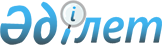 2021 - 2023 жылдарға арналған Екібастұз қаласының ауылдық округтерінің, ауылдарының және поселкелерінің бюджеті туралыПавлодар облысы Екібастұз қалалық мәслихатының 2020 жылғы 30 желтоқсандағы № 491/63 шешімі. Павлодар облысының Әділет департаментінде 2021 жылғы 8 қаңтарда № 7163 болып тіркелді.
      Қазақстан Республикасының 2008 жылғы 4 желтоқсандағы Бюджет кодексінің 75-бабы 2- тармағына, Қазақстан Республикасының 2001 жылғы 23 қаңтардағы "Қазақстан Республикасындағы жергілікті мемлекеттік басқару және өзін-өзі басқару туралы" Заңының 6-бабы 1-тармағының 1) тармақшасына, Қазақстан Республикасының 2005 жылғы 8 шілдедегі "Агроөнеркәсіптік кешенді және ауылдық аумақтарды дамытуды мемлекеттік реттеу туралы" Заңының 18-бабы 4-тармағына сәйкес, Екібастұз қалалық мәслихаты ШЕШІМ ҚАБЫЛДАДЫ:
      1. 2021 - 2023 жылдарға арналған Солнечный поселкесінің бюджеті тиісінше 1, 2, 3-қосымшаларға сәйкес, соның ішінде 2021 жылға келесі көлемдерде бекітілсін:
      1) кірістер – 112 638 мың теңге, соның ішінде:
      салықтық түсімдер – 12 122 мың теңге;
      салықтық емес түсімдер – 759 мың теңге;
      негізгі капиталды сатудан түсетін түсімдер – нөлге тең;
      трансферттер түсімдері – 99 757 мың теңге;
      2) шығындар – 119 298 мың теңге;
      3) таза бюджеттік кредиттеу – нөлге тең, соның ішінде:
      бюджеттік кредиттер – нөлге тең;
      бюджеттік кредиттерді өтеу – нөлге тең;
      4) қаржы активтерімен операциялар бойынша сальдо – нөлге тең, соның ішінде:
      қаржы активтерін сатып алу – нөлге тең;
      мемлекеттің қаржы активтерін сатудан түсетін түсімдер – нөлге тең;
      5) бюджет тапшылығы (профициті) – -6 660 мың теңге;
      6) бюджет тапшылығын қаржыландыру (профицитін пайдалану) – 6 660 мың теңге.
      Ескерту. 1-тармақ жаңа редакцияда - Павлодар облысы Екібастұз қалалық мәслихатының 11.11.2021 № 71/11  (01.01.2021 бастап қолданысқа енгізіледі) шешімімен.


      2. 2021 – 2023 жылдарға арналған Шідерті поселкесінің бюджеті тиісінше 4, 5, 6-қосымшаларға сәйкес, соның ішінде 2021 жылға келесі көлемдерде бекітілсін: 
      1) кірістер – 91 113 мың теңге, соның ішінде:
      салықтық түсімдер – 8 679 мың теңге;
      салықтық емес түсімдер – 74 мың теңге;
      негізгі капиталды сатудан түсетін түсімдер – нөлге тең;
      трансферттер түсімдері – 82 360 мың теңге;
      2) шығындар – 94 118 мың теңге;
      3) таза бюджеттік кредиттеу – нөлге тең, соның ішінде:
      бюджеттік кредиттер – нөлге тең;
      бюджеттік кредиттерді өтеу – нөлге тең;
      4) қаржы активтерімен операциялар бойынша сальдо – нөлге тең, соның ішінде:
      қаржы активтерін сатып алу – нөлге тең;
      мемлекеттің қаржы активтерін сатудан түсетін түсімдер – нөлге тең;
      5) бюджет тапшылығы (профициті) – -3 005 мың теңге;
      6) бюджет тапшылығын қаржыландыру (профицитін пайдалану) – 3 005 мың теңге.
      Ескерту. 2-тармақ жаңа редакцияда - Павлодар облысы Екібастұз қалалық мәслихатының 11. 11.2021 № 71/11  (01.01.2021 бастап қолданысқа енгізіледі) шешімімен.


      3. 2021 – 2023 жылдарға арналған Ақкөл ауылдық округінің бюджеті тиісінше 7, 8, 9-қосымшаларға сәйкес, соның ішінде 2021 жылға келесі көлемдерде бекітілсін: 
      1) кірістер – 42 953 мың теңге, соның ішінде:
      салықтық түсімдер – 1 032 мың теңге;
      салықтық емес түсімдер – нөлге тең;
      негізгі капиталды сатудан түсетін түсімдер – нөлге тең;
      трансферттер түсімдері – 41 921 мың теңге;
      2) шығындар – 43 695 мың теңге;
      3) таза бюджеттік кредиттеу – нөлге тең, соның ішінде:
      бюджеттік кредиттер – нөлге тең;
      бюджеттік кредиттерді өтеу – нөлге тең;
      4) қаржы активтерімен операциялар бойынша сальдо – нөлге тең, соның ішінде:
      қаржы активтерін сатып алу – нөлге тең;
      мемлекеттің қаржы активтерін сатудан түсетін түсімдер – нөлге тең;
      5) бюджет тапшылығы (профициті) – -742 мың теңге;
      6) бюджет тапшылығын қаржыландыру (профицитін пайдалану) – 742 мың теңге.
      Ескерту. 3-тармақ жаңа редакцияда - Павлодар облысы Екібастұз қалалық мәслихатының 11. 11.2021 № 71/11  (01.01.2021 бастап қолданысқа енгізіледі) шешімімен.


      4. 2021 – 2023 жылдарға арналған Бәйет ауылдық округінің бюджеті тиісінше 10, 11, 12-қосымшаларға сәйкес, соның ішінде 2021 жылға келесі көлемдерде бекітілсін: 
      1) кірістер – 42 081 мың теңге, соның ішінде:
      салықтық түсімдер – 2 458 мың теңге;
      салықтық емес түсімдер – нөлге тең;
      негізгі капиталды сатудан түсетін түсімдер – нөлге тең;
      трансферттер түсімдері – 39 623 мың теңге;
      2) шығындар – 43 081 мың теңге;
      3) таза бюджеттік кредиттеу – нөлге тең, соның ішінде:
      бюджеттік кредиттер – нөлге тең;
      бюджеттік кредиттерді өтеу – нөлге тең;
      4) қаржы активтерімен операциялар бойынша сальдо – нөлге тең, соның ішінде:
      қаржы активтерін сатып алу – нөлге тең;
      мемлекеттің қаржы активтерін сатудан түсетін түсімдер – нөлге тең;
      5) бюджет тапшылығы (профициті) – -1 000 мың теңге;
      6) бюджет тапшылығын қаржыландыру (профицитін пайдалану) – 1 000 мың теңге.
      Ескерту. 4-тармақ жаңа редакцияда - Павлодар облысы Екібастұз қалалық мәслихатының 11. 11.2021 № 71/11  (01.01.2021 бастап қолданысқа енгізіледі) шешімімен.


      5. 2021 – 2023 жылдарға арналған Теміржол ауылдық округінің бюджеті тиісінше 13, 14, 15-қосымшаларға сәйкес, соның ішінде 2021 жылға келесі көлемдерде бекітілсін: 
      1) кірістер – 49 945 мың теңге, соның ішінде:
      салықтық түсімдер – 3 036 мың теңге;
      салықтық емес түсімдер – нөлге тең;
      негізгі капиталды сатудан түсетін түсімдер – нөлге тең;
      трансферттер түсімдері – 46 909 мың теңге;
      2) шығындар – 52 530 мың теңге;
      3) таза бюджеттік кредиттеу – нөлге тең, соның ішінде:
      бюджеттік кредиттер – нөлге тең;
      бюджеттік кредиттерді өтеу – нөлге тең;
      4) қаржы активтерімен операциялар бойынша сальдо – нөлге тең, соның ішінде:
      қаржы активтерін сатып алу – нөлге тең;
      мемлекеттің қаржы активтерін сатудан түсетін түсімдер – нөлге тең;
      5) бюджет тапшылығы (профициті) – -2 585 мың теңге;
      6) бюджет тапшылығын қаржыландыру (профицитін пайдалану) – 2 585 мың теңге.
      Ескерту. 5-тармақ жаңа редакцияда - Павлодар облысы Екібастұз қалалық мәслихатының 11. 11.2021 № 71/11  (01.01.2021 бастап қолданысқа енгізіледі) шешімімен.


      6. 2021 – 2023 жылдарға арналған Қоянды ауылдық округінің бюджеті тиісінше 16, 17, 18-қосымшаларға сәйкес, соның ішінде 2021 жылға келесі көлемдерде бекітілсін:
      1) кірістер – 58 319 мың теңге, соның ішінде:
      салықтық түсімдер – 1 706 мың теңге;
      салықтық емес түсімдер – нөлге тең;
      негізгі капиталды сатудан түсетін түсімдер – нөлге тең;
      трансферттер түсімдері – 56 613 мың теңге;
      2) шығындар – 59 087 мың теңге;
      3) таза бюджеттік кредиттеу – нөлге тең, соның ішінде:
      бюджеттік кредиттер – нөлге тең;
      бюджеттік кредиттерді өтеу – нөлге тең;
      4) қаржы активтерімен операциялар бойынша сальдо – нөлге тең, соның ішінде:
      қаржы активтерін сатып алу – нөлге тең;
      мемлекеттің қаржы активтерін сатудан түсетін түсімдер – нөлге тең;
      5) бюджет тапшылығы (профициті) – -768 мың теңге;
      6) бюджет тапшылығын қаржыландыру (профицитін пайдалану) – 768 мың теңге.
      Ескерту. 6-тармақ жаңа редакцияда - Павлодар облысы Екібастұз қалалық мәслихатының 11. 11.2021 № 71/11  (01.01.2021 бастап қолданысқа енгізіледі) шешімімен.


      7. 2021 – 2023 жылдарға арналған Сарықамыс ауылдық округінің бюджеті тиісінше 19, 20, 21-қосымшаларға сәйкес, соның ішінде 2021 жылға келесі көлемдерде бекітілсін: 
      1) кірістер – 40 033 мың теңге, соның ішінде:
      салықтық түсімдер – 800 мың теңге;
      салықтық емес түсімдер – нөлге тең;
      негізгі капиталды сатудан түсетін түсімдер – нөлге тең;
      трансферттер түсімдері – 39 233 мың теңге;
      2) шығындар – 40 257 мың теңге;
      3) таза бюджеттік кредиттеу – нөлге тең, соның ішінде:
      бюджеттік кредиттер – нөлге тең;
      бюджеттік кредиттерді өтеу – нөлге тең;
      4) қаржы активтерімен операциялар бойынша сальдо – нөлге тең, соның ішінде:
      қаржы активтерін сатып алу – нөлге тең;
      мемлекеттің қаржы активтерін сатудан түсетін түсімдер – нөлге тең;
      5) бюджет тапшылығы (профициті) – - 224мың теңге;
      6) бюджет тапшылығын қаржыландыру (профицитін пайдалану) – 224мың теңге.
      Ескерту. 7-тармақ жаңа редакцияда - Павлодар облысы Екібастұз қалалық мәслихатының 11. 11.2021 № 71/11  (01.01.2021 бастап қолданысқа енгізіледі) шешімімен.


      8. 2021 – 2023 жылдарға арналған Төрт-Құдық ауылдық округінің бюджеті тиісінше 22, 23, 24-қосымшаларға сәйкес, соның ішінде 2021 жылға келесі көлемдерде бекітілсін: 
      1) кірістер – 37 736 мың теңге, соның ішінде:
      салықтық түсімдер – 5 973 мың теңге;
      салықтық емес түсімдер – нөлге тең;
      негізгі капиталды сатудан түсетін түсімдер – нөлге тең;
      трансферттер түсімдері – 31 763 мың теңге;
      2) шығындар – 38 184 мың теңге;
      3) таза бюджеттік кредиттеу – нөлге тең, соның ішінде:
      бюджеттік кредиттер – нөлге тең;
      бюджеттік кредиттерді өтеу – нөлге тең;
      4) қаржы активтерімен операциялар бойынша сальдо – нөлге тең, соның ішінде:
      қаржы активтерін сатып алу – нөлге тең;
      мемлекеттің қаржы активтерін сатудан түсетін түсімдер – нөлге тең;
      5) бюджет тапшылығы (профициті) – -448 мың теңге;
      6) бюджет тапшылығын қаржыландыру (профицитін пайдалану) – 448 мың теңге.
      Ескерту. 8-тармақ жаңа редакцияда - Павлодар облысы Екібастұз қалалық мәслихатының 11. 11.2021 № 71/11  (01.01.2021 бастап қолданысқа енгізіледі) шешімімен.


      9. 2021 – 2023 жылдарға арналған Екібастұз ауылдық округінің бюджеті тиісінше 25, 26, 27-қосымшаларға сәйкес, соның ішінде 2021 жылға келесі көлемдерде бекітілсін: 
      1) кірістер – 78 312 мың теңге, соның ішінде:
      салықтық түсімдер – 1 392 мың теңге;
      салықтық емес түсімдер – 19 мың теңге;
      негізгі капиталды сатудан түсетін түсімдер – нөлге тең;
      трансферттер түсімдері – 76 901 мың теңге;
      2) шығындар – 78 891 мың теңге;
      3) таза бюджеттік кредиттеу – нөлге тең, соның ішінде:
      бюджеттік кредиттер – нөлге тең;
      бюджеттік кредиттерді өтеу – нөлге тең;
      4) қаржы активтерімен операциялар бойынша сальдо – нөлге тең, соның ішінде:
      қаржы активтерін сатып алу – нөлге тең;
      мемлекеттің қаржы активтерін сатудан түсетін түсімдер – нөлге тең;
      5) бюджет тапшылығы (профициті) – -579 мың теңге;
      6) бюджет тапшылығын қаржыландыру (профицитін пайдалану) – 579 мың теңге.
      Ескерту. 9-тармақ жаңа редакцияда - Павлодар облысы Екібастұз қалалық мәслихатының 11. 11.2021 № 71/11  (01.01.2021 бастап қолданысқа енгізіледі) шешімімен.


      10. 2021 – 2023 жылдарға арналған академик Әлкей Марғұлан атындағы ауылдың бюджеті тиісінше 28, 29, 30-қосымшаларға сәйкес, соның ішінде 2021 жылға келесі көлемдерде бекітілсін:
      1) кірістер – 35 197 мың теңге, соның ішінде:
      салықтық түсімдер – 961 мың теңге;
      салықтық емес түсімдер – нөлге тең;
      негізгі капиталды сатудан түсетін түсімдер – нөлге тең;
      трансферттер түсімдері – 34 236 мың теңге;
      2) шығындар – 37 165 мың теңге;
      3) таза бюджеттік кредиттеу – нөлге тең, соның ішінде:
      бюджеттік кредиттер – нөлге тең;
      бюджеттік кредиттерді өтеу – нөлге тең;
      4) қаржы активтерімен операциялар бойынша сальдо – нөлге тең, соның ішінде:
      қаржы активтерін сатып алу – нөлге тең;
      мемлекеттің қаржы активтерін сатудан түсетін түсімдер – нөлге тең;
      5) бюджет тапшылығы (профициті) – -1 968 мың теңге;
      6) бюджет тапшылығын қаржыландыру (профицитін пайдалану) – 1 968 мың теңге.
      Ескерту. 10-тармақ жаңа редакцияда - Павлодар облысы Екібастұз қалалық мәслихатының 11. 11.2021 № 71/11  (01.01.2021 бастап қолданысқа енгізіледі) шешімімен.


      11. 2021 – 2023 жылдарға арналған Шиқылдақ ауылының бюджеті тиісінше 31, 32, 33-қосымшаларға сәйкес, соның ішінде 2021 жылға келесі көлемдерде бекітілсін: 
      1) кірістер – 41 392 мың теңге,соның ішінде:
      салықтық түсімдер – 586 мың теңге;
      салықтық емес түсімдер – нөлге тең;
      негізгі капиталды сатудан түсетін түсімдер – нөлге тең;
      трансферттер түсімдері – 40 806 мың теңге;
      2) шығындар – 41 586 мың теңге;
      3) таза бюджеттік кредиттеу – нөлге тең, соның ішінде:
      бюджеттік кредиттер – нөлге тең;
      бюджеттік кредиттерді өтеу – нөлге тең;
      4) қаржы активтерімен операциялар бойынша сальдо – нөлге тең, соның ішінде:
      қаржы активтерін сатып алу – нөлге тең;
      мемлекеттің қаржы активтерін сатудан түсетін түсімдер – нөлге тең;
      5) бюджет тапшылығы (профициті) – -194 мың теңге;
      6) бюджет тапшылығын қаржыландыру (профицитін пайдалану) – 194 мың теңге.
      Ескерту. 11-тармақ жаңа редакцияда - Павлодар облысы Екібастұз қалалық мәслихатының 11. 11.2021 № 71/11  (01.01.2021 бастап қолданысқа енгізіледі) шешімімен.


      12. Екібастұз қалалық бюджетінен 2021 жылға ауылдық округтерінің, ауылдарының және поселкелерінің бюджеттеріне берілетін, субвенциялар көлемдері ескерілсін, соның ішінде:
      Солнечный поселкесі – 72 150 мың теңге;
      Шідерті поселкесі – 66 638 мың теңге;
      Ақкөл ауылдық округі – 37 035 мың теңге;
      Бәйет ауылдық округі – 32 328 мың теңге;
      Теміржол ауылдық округі – 36 348 мың теңге;
      Қоянды ауылдық округі – 42 665 мың теңге;
      Сарықамыс ауылдық округі – 29 832 мың теңге;
      Төрт-Құдық ауылдық округі – 25 024 мың теңге;
      Екібастұз ауылдық округі – 48 358 мың теңге;
      Академик Әлкей Марғұлан атындағы ауыл – 30 547 мың теңге;
      Шиқылдақ ауылы – 34 207 мың теңге.
      13. 2021 жылға арналған ауылдық округтердің, ауылдардың және поселкелердің бюджетінде жоғары тұрған бюджеттерден бөлінген нысаналы трансферттер 34-қосымшаға сәйкес ескерілсін.
      14. Азаматтық қызметшілер болып табылатын және ауылдық елді мекендерде жұмыс істейтін әлеуметтік қамсыздандыру, мәдениет саласындағы мамандарға, сондай-ақ жергілікті бюджеттерден қаржыландырылатын мемлекеттік ұйымдарда жұмыс істейтін аталған мамандарға қызметтің осы түрлерімен қалалық жағдайда айналысатын мамандардың мөлшерлемелерімен салыстырғанда жиырма бес пайызға жоғарылатылған айлықақылар мен тарифтік мөлшерлемелер қарастырылсын.
      Ескерту. 14-тармақ жаңа редакцияда - Павлодар облысы Екібастұз қалалық мәслихатының 28.04.2021 № 26/4 (01.01.2021 бастап қолданысқа енгізіледі) шешімімен.


      15. Осы шешімнің орындалуын бақылау Екібастұз қалалық мәслихатының экономика, бюджет және кәсіпкерлік мәселелері жөніндегі тұрақты комиссиясына жүктелсін.
      16. Осы шешім 2021 жылғы 1 қаңтардан бастап қолданысқа енгізіледі. 2021 жылға арналған Солнечный поселкесінің бюджеті
      Ескерту. 1-қосымша жаңа редакцияда - Павлодар облысы Екібастұз қалалық мәслихатының 11.11.2021 № 71/11  (01.01.2021 бастап қолданысқа енгізіледі) шешімімен. 2022 жылға арналған Солнечный поселкесінің бюджеті 2023 жылға арналған Солнечный поселкесінің бюджеті 2021 жылға арналған Шідерті поселкесінің бюджеті
      Ескерту. 4-қосымша жаңа редакцияда - Павлодар облысы Екібастұз қалалық мәслихатының 11.11.2021 № 71/11  (01.01.2021 бастап қолданысқа енгізіледі) шешімімен. 2022 жылға арналған Шідерті поселкесінің бюджеті 2023 жылға арналған Шідерті поселкесінің бюджеті 2021 жылға арналған Ақкөл ауылдық округінің бюджеті
      Ескерту. 7-қосымша жаңа редакцияда - Павлодар облысы Екібастұз қалалық мәслихатының 11.11.2021 № 71/11  (01.01.2021 бастап қолданысқа енгізіледі) шешімімен. 2022 жылға арналған Ақкөл ауылдық округінің бюджеті 2023 жылға арналған Ақкөл ауылдық округінің бюджеті 2021 жылға арналған Бәйет ауылдық округінің бюджеті
      Ескерту. 10-қосымша жаңа редакцияда - Павлодар облысы Екібастұз қалалық мәслихатының 11.11.2021 № 71/11  (01.01.2021 бастап қолданысқа енгізіледі) шешімімен. 2022 жылға арналған Бәйет ауылдық округінің бюджеті 2023 жылға арналған Бәйет ауылдық округінің бюджеті 2021 жылға арналған Теміржол ауылдық округінің бюджеті
      Ескерту. 13-қосымша жаңа редакцияда - Павлодар облысы Екібастұз қалалық мәслихатының 11.11.2021 № 71/11  (01.01.2021 бастап қолданысқа енгізіледі) шешімімен. 2022 жылға арналған Теміржол ауылдық округінің бюджеті 2023 жылға арналған Теміржол ауылдық округінің бюджеті 2021 жылға арналған Қоянды ауылдық округінің бюджеті
      Ескерту. 16-қосымша жаңа редакцияда - Павлодар облысы Екібастұз қалалық мәслихатының 11.11.2021 № 71/11  (01.01.2021 бастап қолданысқа енгізіледі) шешімімен. 2022 жылға арналған Қоянды ауылдық округінің бюджеті 2023 жылға арналған Қоянды ауылдық округінің бюджеті 2021 жылға арналған Сарықамыс ауылдық округінің бюджеті
      Ескерту. 19-қосымша жаңа редакцияда - Павлодар облысы Екібастұз қалалық мәслихатының 11.11.2021 № 71/11  (01.01.2021 бастап қолданысқа енгізіледі) шешімімен. 2022 жылға арналған Сарықамыс ауылдық округінің бюджеті 2023 жылға арналған Сарықамыс ауылдық округінің бюджеті 2021 жылға арналған Төрт-Құдық ауылдық округінің бюджеті
      Ескерту. 22-қосымша жаңа редакцияда - Павлодар облысы Екібастұз қалалық мәслихатының 11.11.2021 № 71/11  (01.01.2021 бастап қолданысқа енгізіледі) шешімімен. 2022 жылға арналған Төрт-Құдық ауылдық округінің бюджеті 2023 жылға арналған Төрт-Құдық ауылдық округінің бюджеті 2021 жылға арналған Екібастұз ауылдық округінің бюджеті
      Ескерту. 25-қосымша жаңа редакцияда - Павлодар облысы Екібастұз қалалық мәслихатының 11.11.2021 № 71/11  (01.01.2021 бастап қолданысқа енгізіледі) шешімімен. 2022 жылға арналған Екібастұз ауылдық округінің бюджеті 2023 жылға арналған Екібастұз ауылдық округінің бюджеті 2021 жылға арналған академик Әлкей Марғұлан атындағы ауылының бюджеті
      Ескерту. 28-қосымша жаңа редакцияда - Павлодар облысы Екібастұз қалалық мәслихатының 11.11.2021 № 71/11  (01.01.2021 бастап қолданысқа енгізіледі) шешімімен. 2022 жылға арналған академик Әлкей Марғұлан атындағы ауылының бюджеті
      2021 жылға арналған жоғары тұрған бюджеттерден бөлінген, нысаналы трансферттер 2021 жылға арналған Шиқылдақ ауылының бюджеті
      Ескерту. 31-қосымша жаңа редакцияда - Павлодар облысы Екібастұз қалалық мәслихатының 11.11.2021 № 71/11  (01.01.2021 бастап қолданысқа енгізіледі) шешімімен. 2022 жылға арналған Шиқылдақ ауылының бюджеті 2023 жылға арналған Шиқылдақ ауылының бюджеті 2021 жылға арналған жоғары тұрған бюджеттерден бөлінген, нысаналы трансферттер
      Ескерту. 34-қосымша жаңа редакцияда - Павлодар облысы Екібастұз қалалық мәслихатының 11.11.2021 № 71/11  (01.01.2021 бастап қолданысқа енгізіледі) шешімімен.
					© 2012. Қазақстан Республикасы Әділет министрлігінің «Қазақстан Республикасының Заңнама және құқықтық ақпарат институты» ШЖҚ РМК
				
      Екібастұз қалалық мәслихатының сессия төрағасы 

М. Мусанап

      Екібастұз қалалық мәслихатының хатшысы 

Б. Куспеков
Екібастұз қалалық
мәслихатының
2020 жылғы 30 желтоқсандағы
№ 491/63 шешіміне
1- қосымша
Санаты  
Санаты  
Санаты  
Санаты  
Сомасы (мың тенге)
Сыныбы 
Сыныбы 
Сыныбы 
Сомасы (мың тенге)
Кіші сыныбы
Кіші сыныбы
Сомасы (мың тенге)
Атауы
Сомасы (мың тенге)
1
2
3
4
5
1. Кірістер
112 638
1
Салықтық түсімдер
12 122
01
Табыс салығы
77
2
Жеке табыс салығы
77
04
Меншiкке салынатын салықтар
12 045
1
Мүлікке салынатын салықтар
317
3
Жер салығы
31
4
Көлiк құралдарына салынатын салық
11 697
2
Салықтық емес түсімдер
759
01
Мемлекеттік меншiктен түсетiн кірістер
759
5
Мемлекет меншігіндегі мүлікті жалға беруден түсетін кірістер
759
3
Негізгі капиталды сатудан түсетін түсімдер
0
4
Трансферттердің түсімдері
99 757
02
Мемлекеттік басқарудың жоғары тұрған органдарынан түсетін трансферттер
99 757
3
Аудандардың (облыстық маңызы бар қаланың) бюджетінен трансферттер
99 757
Функционалдық топ
Функционалдық топ
Функционалдық топ
Функционалдық топ
Функционалдық топ
Сомасы (мың теңге)
Кіші функция
Кіші функция
Кіші функция
Кіші функция
Сомасы (мың теңге)
Бюджеттiк бағдарламалардың әкiмшiсi
Бюджеттiк бағдарламалардың әкiмшiсi
Бюджеттiк бағдарламалардың әкiмшiсi
Сомасы (мың теңге)
Бағдарлама
Бағдарлама
Сомасы (мың теңге)
Атауы
Сомасы (мың теңге)
1
2
3
4
5
6
2. Шығындар
119 298
01
Жалпы сипаттағы мемлекеттi кқызметтер
55 910
1
Мемлекеттiк басқарудың жалпы функцияларын орындайтын өкiлдi, атқарушы және басқа органдар
55 910
124
Аудандықмаңызы бар қала, ауыл, кент, ауылдық округ әкімінің аппараты
55 910
001
Аудандық маңызы бар қала, ауыл, кент, ауылдық округ әкімінің қызметін қамтамасыз ету жөніндегі қызметтер
55 910
06
Әлеуметтiк көмек және әлеуметтiк қамсыздандыру
3 044
2
Әлеуметтiк көмек
3 044
124
Аудандық маңызы бар қала, ауыл, кент, ауылдық округ әкімінің аппараты
3 044
003
Мұқтаж азаматтарға үйде әлеуметтік көмек көрсету
3 044
07
Тұрғын үй-коммуналдық шаруашылық
22 699
3
Елді-мекендерді көркейту
22 699
124
Аудандық маңызы бар қала, ауыл, кент, ауылдық округ әкімінің аппараты
22 699
008
Елді мекендердегі көшелерді жарықтандыру
8 335
009
Елді мекендердің санитариясын қамтамасыз ету
382
011
Елді мекендерді абаттандыру мен көгалдандыру
13 982
08
Мәдениет, спорт, туризм және ақпараттық кеңiстiк
19 348
1
Мәдениет саласындағықызмет
19 348
124
Аудандық маңызы бар қала, ауыл, кент, ауылдық округ әкімінің аппараты
19 348
006
Жергiлiктi деңгейде мәдени-демалыс жұмысын қолдау
19 348
12
Көлiк және коммуникация
18 297
1
Автомобиль көлiгi
18 297
124
Аудандық маңызы бар қала, ауыл, кент, ауылдық округ әкімінің аппараты
18 297
013
Аудандық маңызы бар қалаларда, ауылдарда, кенттерде, ауылдықокругтерде автомобиль жолдарының жұмыс істеуін қамтамасыз ету
18 297
3. Таза бюджеттік кредиттеу
0
Бюджеттік кредиттер
0
5
Бюджеттік кредиттерді өтеу
0
4. Қаржы активтерімен операциялар бойынша
0
1
2
3
4
5
6
сальдо
Қаржы активтерiн сатып алу
0
6
Мемлекеттің қаржы активтерін сатудан түсетін түсімдер
0
5. Бюджет тапшылығы (профициті)
-6 660
6. Бюджет тапшылығын қаржыландыру (профицитін пайдалану)
6 660
8
Бюджет қаражатының пайдаланылатын қалдықтар
6 660
01
Бюджет қаражаты қалдықтары
6 660
1
Бюджет қаражатының бос қалдықтары
6 660Екібастұз қалалық
мәслихатының
2020 жылғы "30"
желтоқсандағы
№ 491/63 шешіміне
2-қосымша
Санаты
Санаты
Санаты
Санаты
Сомасы (мың тенге)
Сыныбы
Сыныбы
Сыныбы
Сомасы (мың тенге)
Кіші сыныбы
Кіші сыныбы
Сомасы (мың тенге)
Атауы
Сомасы (мың тенге)
1
2
3
4
5
1. Кірістер
81 840
1
Салықтық түсімдер
12 524
01
Табыс салығы
0
2
Жеке табыс салығы
0
04
Меншiкке салынатын салықтар
12 524
1
Мүлікке салынатынс алықтар
323
3
Жер салығы
312
4
Көлiк құралдарына салынатын салық
11 889
2
Салықтық емес түсімдер
529
01
Мемлекеттік меншiктен түсетiн кірістер
529
5
Мемлекет меншігіндегі мүлікті жалғаберуден түсетін кірістер
 529
3
Негізгі капиталды сатудан түсетін түсімдер
0
4
Трансферттердің түсімдері
68 787
02
Мемлекеттік басқарудың жоғары тұрған органдарынан түсетін трансферттер
68 787
3
Аудандардың (облыстық маңызы бар қаланың) бюджетінен трансферттер
68 787
Функционалдық топ
Функционалдық топ
Функционалдық топ
Функционалдық топ
Функционалдық топ
Сомасы (мың теңге)
Кіші функция
Кіші функция
Кіші функция
Кіші функция
Сомасы (мың теңге)
Бюджеттiк бағдарламалардың әкiмшiсi
Бюджеттiк бағдарламалардың әкiмшiсi
Бюджеттiк бағдарламалардың әкiмшiсi
Сомасы (мың теңге)
Бағдарлама
Бағдарлама
Сомасы (мың теңге)
Атауы
Сомасы (мың теңге)
1
2
3
4
5
6
2. Шығындар
81 840
01
Жалпы сипаттағы мемлекеттiк қызметтер
42 605
1
Мемлекеттiк басқарудың жалпы функцияларын орындайтын өкiлдi, атқарушы және басқа органдар
42 605
124
Аудандық маңызы бар қала, ауыл, кент, ауылдық округ әкімінің аппараты
42 605
001
Аудандық маңызы бар қала, ауыл, кент, ауылдық округ әкімінің қызметін қамтамасыз ету жөніндегі қызметтер
42 605
06
Әлеуметтiк көмек және әлеуметтiк қамсыздандыру
5 521
2
Әлеуметтiк көмек
5 521
124
Аудандық маңызы бар қала, ауыл, кент, ауылдық округ әкімінің аппараты
5 521
003
Мұқтаж азаматтарға үйде әлеуметтік көмек көрсету
5 521
07
Тұрғын үй-коммуналдық шаруашылық
12 007
3
Елді-мекендерді көркейту
12 007
124
Аудандық маңызы бар қала, ауыл, кент, ауылдық округ әкімінің аппараты
12 007
008
Елді мекендердегі көшелерді жарықтандыру
5 628
009
Елді мекендердің санитариясын қамтамасыз ету
397
011
Елді мекендерді абаттандыру мен көгалдандыру
5 982
08
Мәдениет, спорт, туризм және ақпараттық кеңiстiк
18 739
1
Мәдениет саласындағы қызмет
18 739
124
Аудандық маңызы бар қала, ауыл, кент, ауылдық округ әкімінің аппараты
18 739
006
Жергiлiктi деңгейде мәдени-демалыс жұмысын қолдау
18 739
12
Көлiк және коммуникация
2 968
1
Автомобиль көлiгi
2 968
124
Аудандық маңызы бар қала, ауыл, кент, ауылдық округ әкімінің аппараты
2 968
013
Аудандық маңызы бар қалаларда, ауылдарда, кенттерде, ауылдық округтерде автомобиль жолдарының жұмыс істеуін қамтамасыз ету
2 968
3. Таза бюджеттік кредиттеу
0
Бюджеттік кредиттер
0
5
Бюджеттік кредиттерді өтеу
0
4. Қаржы активтері мен операциялар бойынша сальдо
0
1
2
3
4
5
6
Қаржы активтерiн сатып алу
0
6
Мемлекеттің қаржы активтерін сатудан түсетін түсімдер
0
5. Бюджет тапшылығы (профициті)
0
6. Бюджет тапшылығын қаржыландыру (профицитін пайдалану)
0Екібастұз қалалық
мәслихатының
2020 жылғы "30"
желтоқсандағы
№ 491/63 шешіміне
3-қосымша
Санаты
Санаты
Санаты
Санаты
Сомасы (мың тенге)
Сыныбы
Сыныбы
Сыныбы
Сомасы (мың тенге)
Кіші сыныбы
Кіші сыныбы
Сомасы (мың тенге)
Атауы
Сомасы (мың тенге)
1
2
3
4
5
1. Кірістер
84 954
1
Салықтық түсімдер
14 693
01
Табыс салығы
1 682
2
Жеке табыс салығы
1 682
04
Меншiкке салынатын салықтар
13 011
1
Мүлікке салынатын салықтар
329
3
Жер салығы
318
4
Көлiк құралдарына салынатын салық
12 364
2
Салықтық емес түсімдер
550
01
Мемлекеттік меншiктен түсетiн кірістер
550
5
Мемлекет меншігіндегі мүлікті жалға беруден түсетін кірістер
 550
3
Негізгі капиталды сатудан түсетін түсімдер
0
4
Трансферттердің түсімдері
69 711
02
Мемлекеттік басқарудың жоғары тұрған органдарынан түсетін трансферттер
69 711
3
Аудандардың (облыстық маңызы бар қаланың) бюджетінен трансферттер
69 711
Функционалдық топ
Функционалдық топ
Функционалдық топ
Функционалдық топ
Функционалдық топ
Сомасы (мың теңге)
Кіші функция
Кіші функция
Кіші функция
Кіші функция
Сомасы (мың теңге)
Бюджеттiк бағдарламалардың әкiмшiсi
Бюджеттiк бағдарламалардың әкiмшiсi
Бюджеттiк бағдарламалардың әкiмшiсi
Сомасы (мың теңге)
Бағдарлама
Бағдарлама
Сомасы (мың теңге)
Атауы
Сомасы (мың теңге)
1
2
3
4
5
6
2. Шығындар
84 954
01
Жалпы сипаттағы мемлекеттiк қызметтер
44 270
1
Мемлекеттiк басқарудың жалпы функцияларын орындайтын өкiлдi, атқарушы және басқа органдар
44 270
124
Аудандық маңызы бар қала, ауыл, кент, ауылдық округ әкімінің аппараты
44 270
001
Аудандық маңызы бар қала, ауыл, кент, ауылдық округ әкімінің қызметін қамтамасыз ету жөніндегі қызметтер
44 270
06
Әлеуметтiк көмек және әлеуметтiк қамсыздандыру
5 768
2
Әлеуметтiк көмек
5 768
124
Аудандық маңызы бар қала, ауыл, кент, ауылдық округ әкімінің аппараты
5 768
003
Мұқтаж азаматтарға үйде әлеуметтік көмек көрсету
5 768
07
Тұрғын үй-коммуналдық шаруашылық
12 755
3
Елді-мекендерді көркейту
12 755
124
Аудандық маңызы бар қала, ауыл, кент, ауылдық округ әкімінің аппараты
12 755
008
Елді мекендердегі көшелерді жарықтандыру
5 865
009
Елді мекендердің санитариясын қамтамасыз ету
413
011
Елді мекендерді абаттандыру мен көгалдандыру
6 477
08
Мәдениет, спорт, туризм және ақпараттық кеңiстiк
19 074
1
Мәдениет саласындағы қызмет
19 074
124
Аудандық маңызы бар қала, ауыл, кент, ауылдық округ әкімінің аппараты
19 074
006
Жергiлiктi деңгейде мәдени-демалысжұмысын қолдау
19 074
12
Көлiк және коммуникация
3 087
1
Автомобиль көлiгi
3 087
124
Аудандық маңызы бар қала, ауыл, кент, ауылдық округ әкімінің аппараты
3 087
013
Аудандық маңызы бар қалаларда, ауылдарда, кенттерде, ауылдық округтерде автомобиль жолдарының жұмыс істеуін қамтамасыз ету
3 087
3. Таза бюджеттік кредиттеу
0
Бюджеттік кредиттер
0
5
Бюджеттік кредиттерді өтеу
0
4. Қаржы активтері мен операциялар бойынша 
0
1
2
3
4
5
6
сальдо
Қаржы активтерiн сатып алу
0
6
Мемлекеттің қаржы активтерін сатудан түсетін түсімдер
0
5. Бюджет тапшылығы (профициті)
0
6. Бюджет тапшылығын қаржыландыру (профицитін пайдалану)
0Екібастұз қалалық
мәслихатының
2020 жылғы "30"
желтоқсандағы
№491/63 шешіміне
4-қосымша
Санаты  
Санаты  
Санаты  
Санаты  
Сомасы (мың тенге)
Сыныбы 
Сыныбы 
Сыныбы 
Сомасы (мың тенге)
Кіші сыныбы
Кіші сыныбы
Сомасы (мың тенге)
Атауы
Сомасы (мың тенге)
1
2
3
4
5
1. Кірістер
91 113
1
Салықтық түсімдер
8 679
01
Табыс салығы
122
2
Жеке табыс салығы
122
04
Меншiкке салынатын салықтар
8 557
1
Мүлікке салынатын салықтар
166
3
Жер салығы
2 663
4
Көлiк құралдарына салынатын салық
5 728
2
Салықтық емес түсімдер
74
01
Мемлекеттік меншiктен түсетiн кірістер
74
5
Мемлекет меншігіндегі мүлікті жалға беруден түсетін кірістер
74
3
Негізгі капиталды сатудан түсетін түсімдер
0
4
Трансферттердің түсімдері
82 360
02
Мемлекеттік басқарудың жоғары тұрған органдарынан түсетін трансферттер
82 360
3
Аудандардың (облыстық маңызы бар қаланың) бюджетінен трансферттер
82 360
Функционалдық топ
Функционалдық топ
Функционалдық топ
Функционалдық топ
Функционалдық топ
Сомасы (мың теңге)
Кіші функция
Кіші функция
Кіші функция
Кіші функция
Сомасы (мың теңге)
Бюджеттiк бағдарламалардың әкiмшiсi
Бюджеттiк бағдарламалардың әкiмшiсi
Бюджеттiк бағдарламалардың әкiмшiсi
Сомасы (мың теңге)
Бағдарлама
Бағдарлама
Сомасы (мың теңге)
Атауы
Сомасы (мың теңге)
1
2
3
4
5
6
2. Шығындар
94 118
01
Жалпы сипаттағы мемлекеттiк қызметтер
45 619
1
Мемлекеттiк басқарудың жалпы функцияларын орындайтын өкiлдi, атқарушы және басқа органдар
45 619
124
Аудандық маңызы бар қала, ауыл, кент, ауылдық округ әкімінің аппараты
45 619
001
Аудандық маңызы бар қала, ауыл, кент, ауылдық округ әкімінің қызметін қамтамасыз ету жөніндегі қызметтер
45 619
06
Әлеуметтiк көмек және әлеуметтiк қамсыздандыру
3 229
2
Әлеуметтiк көмек
3 229
124
Аудандық маңызы бар қала, ауыл, кент, ауылдық округ әкімінің аппараты
3 229
003
Мұқтаж азаматтарға үйде әлеуметтік көмек көрсету
3 229
07
Тұрғын үй-коммуналдық шаруашылық
25 540
2
Коммуналдық шаруашылық
10 449
124
Аудандық маңызы бар қала, ауыл, кент, ауылдық округ әкімінің аппараты
10 449
014
Елдi мекендердi сумен жабдықтауды ұйымдастыру
10 449
3
Елді-мекендерді көркейту
15 091
124
Аудандық маңызы бар қала, ауыл, кент, ауылдық округ әкімінің аппараты
15 091
008
Елді мекендердегі көшелерді жарықтандыру
13 291
011
Елді мекендерді абаттандыру мен көгалдандыру
1 800
08
Мәдениет, спорт, туризм және ақпараттық кеңiстiк
16 721
1
Мәдениет саласындағы қызмет
16 721
124
Аудандық маңызы бар қала, ауыл, кент, ауылдық округ әкімінің аппараты
16 721
006
Жергiлiктi деңгейде мәдени-демалыс жұмысын қолдау
16 721
12
Көлiк және коммуникация
3 008
1
Автомобиль көлiгi
3 008
124
Аудандық маңызы бар қала, ауыл, кент, ауылдық округ әкімінің аппараты
3 008
013
Аудандық маңызы бар қалаларда, ауылдарда, кенттерде, ауылдық округтерде автомобиль жолдарының жұмыс істеуін қамтамасыз ету
2 716
045
Аудандық маңызы бар қалаларда, ауылдарда, кенттерде, ауылдық округтерде автомобиль жолдарын күрделі және орташа жөндеу
292
15
Трансферттер
1
1
Трансферттер
1
1
2
3
4
5
6
124
Аудандық маңызы бар қала, ауыл, кент, ауылдық округ әкімінің аппараты
1
048
Пайдаланылмаған (толық пайдаланылмаған) нысаналы трансферттерді қайтару
1
3. Таза бюджеттік кредиттеу
0
Бюджеттік кредиттер
0
5
Бюджеттік кредиттерді өтеу
0
4. Қаржы активтерімен операциялар бойынша сальдо
0
Қаржы активтерiн сатып алу
0
6
Мемлекеттің қаржы активтерін сатудан түсетін түсімдер
0
5. Бюджет тапшылығы (профициті)
-3 005
6. Бюджет тапшылығын қаржыландыру (профицитін пайдалану)
3 005
8
Бюджет қаражатының пайдаланылатын қалдықтар
3 005
01
Бюджет қаражаты қалдықтары
3 005
1
Бюджет қаражатының бос қалдықтары
3 005Екібастұз қалалық
мәслихатының
2020 жылғы "30"
желтоқсандағы
№ 491/63 шешіміне
5-қосымша
Санаты
Санаты
Санаты
Санаты
Сомасы (мың тенге)
Сыныбы
Сыныбы
Сыныбы
Сомасы (мың тенге)
Кіші сыныбы
Кіші сыныбы
Сомасы (мың тенге)
Атауы
Сомасы (мың тенге)
1
2
3
4
5
1. Кірістер
69 950
1
Салықтық түсімдер
8 488
01
Табыс салығы
0
2
Жеке табыс салығы
0
04
Меншiкке салынатын салықтар
8 488
1
Мүлікке салынатын салықтар
169
3
Жер салығы
2 505
4
Көлiк құралдарына салынатын салық
5 814
2
Салықтық емес түсімдер
91
01
Мемлекеттік меншiктен түсетiн кірістер
91
5
Мемлекет меншігіндегі мүлікті жалға беруден түсетін кірістер
91
3
Негізгі капиталды сатудан түсетін түсімдер
0
4
Трансферттердің түсімдері
61 371
02
Мемлекеттік басқарудың жоғары тұрған органдарынан түсетін трансферттер
61 371
3
Аудандардың (облыстық маңызы бар қаланың) бюджетінен трансферттер
61 371
Функционалдық топ
Функционалдық топ
Функционалдық топ
Функционалдық топ
Функционалдық топ
Сомасы (мың теңге)
Кіші функция
Кіші функция
Кіші функция
Кіші функция
Сомасы (мың теңге)
Бюджеттiк бағдарламалардың әкiмшiсi
Бюджеттiк бағдарламалардың әкiмшiсi
Бюджеттiк бағдарламалардың әкiмшiсi
Сомасы (мың теңге)
Бағдарлама
Бағдарлама
Сомасы (мың теңге)
Атауы
Сомасы (мың теңге)
1
2
3
4
5
6
2. Шығындар
69 950
01
Жалпы сипаттағы мемлекеттiк қызметтер
32 850
1
Мемлекеттiк басқарудың жалпы функцияларын орындайтын өкiлдi, атқарушы және басқа органдар
32 850
124
Аудандық маңызы бар қала, ауыл, кент, ауылдық округ әкімінің аппараты
32 850
001
Аудандық маңызы бар қала, ауыл, кент, ауылдық округ әкімінің қызметін қамтамасыз ету жөніндегі қызметтер
32 850
06
Әлеуметтiк көмек және әлеуметтiк қамсыздандыру
4 710
2
Әлеуметтiк көмек
4 710
124
Аудандық маңызы бар қала, ауыл, кент, ауылдық округ әкімінің аппараты
4 710
003
Мұқтаж азаматтарға үйде әлеуметтік көмек көрсету
4 710
07
Тұрғын үй-коммуналдық шаруашылық
14 187
2
Коммуналдық шаруашылық
4 599
124
Аудандық маңызы бар қала, ауыл, кент, ауылдық округ әкімінің аппараты
4 599
014
Елдi мекендердi сумен жабдықтауды ұйымдастыру
4 599
3
Елді-мекендерді көркейту
9 588
124
Аудандық маңызы бар қала, ауыл, кент, ауылдық округ әкімінің аппараты
9 588
008
Елді мекендердегі көшелерді жарықтандыру
8 652
011
Елді мекендерді абаттандыру мен көгалдандыру
936
08
Мәдениет, спорт, туризм және ақпараттық кеңiстiк
17 177
1
Мәдениет саласындағы қызмет
17 177
124
Аудандық маңызы бар қала, ауыл, кент, ауылдық округ әкімінің аппараты
17 177
006
Жергiлiктi деңгейде мәдени-демалыс жұмысын қолдау
17 177
12
Көлiк және коммуникация
1 026
1
Автомобиль көлiгi
1 026
124
Аудандық маңызы бар қала, ауыл, кент, ауылдық округ әкімінің аппараты
1 026 
013
Аудандық маңызы бар қалаларда, ауылдарда, кенттерде, ауылдық округтерде автомобиль жолдарының жұмыс істеуін қамтамасыз ету
1 026
3. Таза бюджеттік кредиттеу
0
Бюджеттік кредиттер
0
5
Бюджеттік кредиттерді өтеу
0
4. Қаржы активтерімен операциялар бойынша сальдо
0
1
2
3
4
5
6
Қаржы активтерiн сатып алу
0
6
Мемлекеттің қаржы активтерін сатудан түсетін түсімдер
0
5. Бюджет тапшылығы (профициті)
0
6. Бюджет тапшылығын қаржыландыру (профицитін пайдалану)
0Екібастұз қалалық
мәслихатының
2020 жылғы "30"
желтоқсандағы
№ 491/63 шешіміне
6-қосымша
Санаты
Санаты
Санаты
Санаты
Сомасы (мың тенге)
Сыныбы
Сыныбы
Сомасы (мың тенге)
Кіші сыныбы
Кіші сыныбы
Сомасы (мың тенге)
Атауы
Сомасы (мың тенге)
1
2
3
4
5
1. Кірістер
72 701
1
Салықтық түсімдер
10 544
01
Табыс салығы
1 771
2
Жеке табыс салығы
1 771
04
Меншiкке салынатын салықтар
8 773
1
Мүлікке салынатын салықтар
172
3
Жер салығы
2 555
4
Көлiк құралдарына салынатын салық
6 046
2
Салықтық емес түсімдер
95
01
Мемлекеттік меншiктен түсетiн кірістер
95
5
Мемлекет меншігіндегі мүлікті жалға беруден түсетін кірістер
95
3
Негізгі капиталды сатудан түсетін түсімдер
0
4
Трансферттердің түсімдері
62 062
02
Мемлекеттік басқарудың жоғары тұрған органдарынан түсетін трансферттер
62 062
3
Аудандардың (облыстық маңызы бар қаланың) бюджетінен трансферттер
62 062
Функционалдық топ
Функционалдық топ
Функционалдық топ
Функционалдық топ
Функционалдық топ
Сомасы (мың теңге)
Кіші функция
Кіші функция
Кіші функция
Кіші функция
Сомасы (мың теңге)
Бюджеттiк бағдарламалардың әкiмшiсi
Бюджеттiк бағдарламалардың әкiмшiсi
Бюджеттiк бағдарламалардың әкiмшiсi
Сомасы (мың теңге)
Бағдарлама
Бағдарлама
Сомасы (мың теңге)
Атауы
Сомасы (мың теңге)
1
2
3
4
5
6
2. Шығындар
72 701
01
Жалпы сипаттағы мемлекеттiк қызметтер
34 149
1
Мемлекеттiк басқарудың жалпы функцияларын орындайтын өкiлдi, атқарушы және басқа органдар
34 149
124
Аудандық маңызы бар қала, ауыл, кент, ауылдық округ әкімінің аппараты
34 149
001
Аудандық маңызы бар қала, ауыл, кент, ауылдық округ әкімінің қызметін қамтамасыз ету жөніндегі қызметтер
34 149
06
Әлеуметтiк көмек және әлеуметтiк қамсыздандыру
4 801
2
Әлеуметтiк көмек
4 801
124
Аудандық маңызы бар қала, ауыл, кент, ауылдық округ әкімінің аппараты
4 801
003
Мұқтаж азаматтарға үйде әлеуметтік көмек көрсету
4 801
07
Тұрғын үй-коммуналдық шаруашылық
14 838
2
Коммуналдық шаруашылық
4 867
124
Аудандық маңызы бар қала, ауыл, кент, ауылдық округ әкімінің аппараты
4 867
014
Елдi мекендердi сумен жабдықтауды ұйымдастыру
4 867
3
Елді-мекендерді көркейту
9 971
124
Аудандық маңызы бар қала, ауыл, кент, ауылдық округ әкімінің аппараты
9 971
008
Елді мекендердегі көшелерді жарықтандыру
8 998
011
Елді мекендерді абаттандыру мен көгалдандыру
973
08
Мәдениет, спорт, туризм және ақпараттық кеңiстiк
17 845
1
Мәдениет саласындағы қызмет
17 845
124
Аудандық маңызы бар қала, ауыл, кент, ауылдық округ әкімінің аппараты
17 845
006
Жергiлiктi деңгейде мәдени-демалыс жұмысын қолдау
17 845
12
Көлiк және коммуникация
1 068
1
Автомобиль көлiгi
1 068
124
Аудандық маңызы бар қала, ауыл, кент, ауылдық округ әкімінің аппараты
1 068
013
Аудандық маңызы бар қалаларда, ауылдарда, кенттерде, ауылдық округтерде автомобиль жолдарының жұмыс істеуін қамтамасыз ету
1 068
3. Таза бюджеттік кредиттеу
0
Бюджеттік кредиттер
0
5
Бюджеттік кредиттерді өтеу
0
4. Қаржы активтерімен операциялар бойынша сальдо
0
1
2
3
4
5
6
Қаржы активтерiн сатып алу
0
6
Мемлекеттің қаржы активтерін сатудан түсетін түсімдер
0
5. Бюджет тапшылығы (профициті)
0
6. Бюджет тапшылығын қаржыландыру (профицитін пайдалану)
0Екібастұз қалалық
мәслихатының
2020 жылғы "30"
желтоқсандағы
№ 491/63 шешіміне
7-қосымша
Санаты  
Санаты  
Санаты  
Санаты  
Сомасы (мың тенге)
Сыныбы 
Сыныбы 
Сыныбы 
Сомасы (мың тенге)
Кіші сыныбы
Кіші сыныбы
Сомасы (мың тенге)
Атауы
Сомасы (мың тенге)
1
2
3
4
5
1. Кірістер
42 953
1
Салықтық түсімдер
1 032
01
Табыс салығы
218
2
Жеке табыс салығы
218
04
Меншiкке салынатын салықтар
814
1
Мүлікке салынатын салықтар
65
3
Жер салығы
91
4
Көлiк құралдарына салынатын салық
658
2
Салықтық емес түсімдер
0
3
Негізгі капиталды сатудан түсетін түсімдер
0
4
Трансферттердің түсімдері
41 921
02
Мемлекеттік басқарудың жоғары тұрған органдарынан түсетін трансферттер
41 921
3
Аудандардың (облыстық маңызы бар қаланың) бюджетінен трансферттер
41 921
Функционалдық топ
Функционалдық топ
Функционалдық топ
Функционалдық топ
Функционалдық топ
Сомасы (мың теңге)
Кіші функция
Кіші функция
Кіші функция
Кіші функция
Сомасы (мың теңге)
Бюджеттiк бағдарламалардың әкiмшiсi
Бюджеттiк бағдарламалардың әкiмшiсi
Бюджеттiк бағдарламалардың әкiмшiсi
Сомасы (мың теңге)
Бағдарлама
Бағдарлама
Сомасы (мың теңге)
Атауы
Сомасы (мың теңге)
1
2
3
4
5
6
2. Шығындар
43 965
01
Жалпы сипаттағы мемлекеттiк қызметтер
32 950
1
Мемлекеттiк басқарудың жалпы функцияларын орындайтын өкiлдi, атқарушы және басқа органдар
32 950
124
Аудандық маңызы бар қала, ауыл, кент, ауылдық округ әкімінің аппараты
32 950
001
Аудандық маңызы бар қала, ауыл, кент, ауылдық округ әкімінің қызметін қамтамасыз ету жөніндегі қызметтер
32 950
06
Әлеуметтiк көмек және әлеуметтiк қамсыздандыру
361
2
Әлеуметтiк көмек
361
124
Аудандық маңызы бар қала, ауыл, кент, ауылдық округ әкімінің аппараты
361
003
Мұқтаж азаматтарға үйде әлеуметтік көмек көрсету
361
07
Тұрғын үй-коммуналдық шаруашылық
8 546
2
Коммуналдық шаруашылық
5 573
124
Аудандық маңызы бар қала, ауыл, кент, ауылдық округ әкімінің аппараты
5 573
014
Елдi мекендердi сумен жабдықтауды ұйымдастыру
5 573
3 
Елді-мекендерді көркейту
2 973
124
Аудандық маңызы бар қала, ауыл, кент, ауылдық округ әкімінің аппараты
2 973
008
Елді мекендердегі көшелерді жарықтандыру
1 704
011
Елді мекендерді абаттандыру мен көгалдандыру
1 269
12
Көлiк және коммуникация
1 836
1
Автомобиль көлiгi
1 836
124
Аудандық маңызы бар қала, ауыл, кент, ауылдық округ әкімінің аппараты
1 836
013
Аудандық маңызы бар қалаларда, ауылдарда, кенттерде, ауылдық округтерде автомобиль жолдарының жұмыс істеуін қамтамасыз ету
1 836
15
Трансферттер
2
1
Трансферттер
2
124
Аудандық маңызы бар қала, ауыл, кент, ауылдық округ әкімінің аппараты
2
048
Пайдаланылмаған (толық пайдаланылмаған) нысаналы трансферттерді қайтару
2
3. Таза бюджеттік кредиттеу
0
Бюджеттік кредиттер
0
5
Бюджеттік кредиттерді өтеу
0
1
2
3
4
5
6
4. Қаржы активтерімен операциялар бойынша сальдо
0
Қаржы активтерiн сатып алу
0
6
Мемлекеттің қаржы активтерін сатудан түсетін түсімдер
0
5. Бюджет тапшылығы (профициті)
-742
6. Бюджет тапшылығын қаржыландыру (профицитін пайдалану)
742
8
Бюджет қаражатының пайдаланылатын қалдықтар
742
01
Бюджет қаражаты қалдықтары
742
1
Бюджет қаражатының бос қалдықтары
742Екібастұз қалалық
мәслихатының
2020 жылғы "30"
желтоқсандағы
№ 491/63 шешіміне
8-қосымша
Санаты
Санаты
Санаты
Санаты
Сомасы (мың тенге)
Сыныбы
Сыныбы
Сыныбы
Сомасы (мың тенге)
Кіші сыныбы
Кіші сыныбы
Сомасы (мың тенге)
Атауы
Сомасы (мың тенге)
1
2
3
4
5
1. Кірістер
36 569
1
Салықтық түсімдер
1 358
01
Табыс салығы
0
2
Жеке табыс салығы
0
04
Меншiкке салынатын салықтар
1 358
1
Мүлікке салынатын салықтар
65
3
Жер салығы
92
4
Көлiк құралдарына салынатын салық
1 201
2
Салықтық емес түсімдер
0
3
Негізгі капиталды сатудан түсетін түсімдер
0
4
Трансферттердің түсімдері
35 211
02
Мемлекеттік басқарудың жоғары тұрған органдарынан түсетін трансферттер
35 211
3
Аудандардың (облыстық маңызы бар қаланың) бюджетінен трансферттер
35 211
Функционалдық топ
Функционалдық топ
Функционалдық топ
Функционалдық топ
Функционалдық топ
Сомасы (мың теңге)
Кіші функция
Кіші функция
Кіші функция
Кіші функция
Сомасы (мың теңге)
Бюджеттiк бағдарламалардың әкiмшiсi
Бюджеттiк бағдарламалардың әкiмшiсi
Бюджеттiк бағдарламалардың әкiмшiсi
Сомасы (мың теңге)
Бағдарлама
Бағдарлама
Сомасы (мың теңге)
Атауы
Сомасы (мың теңге)
1
2
3
4
5
6
2. Шығындар
36 569
01
Жалпы сипаттағы мемлекеттiк қызметтер
27 469
1
Мемлекеттiк басқарудың жалпы функцияларын орындайтын өкiлдi, атқарушы және басқа органдар
27 469
124
Аудандық маңызы бар қала, ауыл, кент, ауылдық округ әкімінің аппараты
27 469
001
Аудандық маңызы бар қала, ауыл, кент, ауылдық округ әкімінің қызметін қамтамасыз ету жөніндегі қызметтер
27 469
06
Әлеуметтiк көмек және әлеуметтiк қамсыздандыру
684
2
Әлеуметтiк көмек
684
124
Аудандық маңызы бар қала, ауыл, кент, ауылдық округ әкімінің аппараты
684
003
Мұқтаж азаматтарға үйде әлеуметтік көмек көрсету
684
07
Тұрғын үй-коммуналдық шаруашылық
7 568
2
Коммуналдық шаруашылық
5 796
124
Аудандық маңызы бар қала, ауыл, кент, ауылдық округ әкімінің аппараты
5 796
014
Елдi мекендердi сумен жабдықтауды ұйымдастыру
5 796
3 
Елді-мекендерді көркейту
1 772
124
Аудандық маңызы бар қала, ауыл, кент, ауылдық округ әкімінің аппараты
1 772
008
Елді мекендердегі көшелерді жарықтандыру
 1 772
12
Көлiк және коммуникация
848
1
Автомобиль көлiгi
848
124
Аудандық маңызы бар қала, ауыл, кент, ауылдық округ әкімінің аппараты
848
013
Аудандық маңызы бар қалаларда, ауылдарда, кенттерде, ауылдық округтерде автомобиль жолдарының жұмыс істеуін қамтамасыз ету
848
3. Таза бюджеттік кредиттеу
0
Бюджеттік кредиттер
0
5
Бюджеттік кредиттерді өтеу
0
4. Қаржы активтерімен операциялар бойынша сальдо
0
Қаржы активтерiн сатып алу
0
6
Мемлекеттің қаржы активтерін сатудан түсетін түсімдер
0
5. Бюджет тапшылығы (профициті)
0
6. Бюджет тапшылығын қаржыландыру (профицитін пайдалану)
0Екібастұз қалалық
мәслихатының
2020 жылғы "30"
желтоқсандағы
№ 491/63 шешіміне
9-қосымша
Санаты
Санаты
Санаты
Санаты
Сомасы (мың тенге)
Сыныбы
Сыныбы
Сыныбы
Сомасы (мың тенге)
Кіші сыныбы
Кіші сыныбы
Сомасы (мың тенге)
Атауы
Сомасы (мың тенге)
1
2
3
4
5
1. Кірістер
37 950
1
Салықтық түсімдер
2 009
01
Табыс салығы
602
2
Жеке табыс салығы
602
04
Меншiкке салынатын салықтар
1 407
1
Мүлікке салынатын салықтар
65
3
Жер салығы
93
4
Көлiк құралдарына салынатын салық
1 249
2
Салықтық емес түсімдер
0
3
Негізгі капиталды сатудан түсетін түсімдер
0
4
Трансферттердің түсімдері
35 941
02
Мемлекеттік басқарудың жоғары тұрған органдарынан түсетін трансферттер
35 941
3
Аудандардың (облыстық маңызы бар қаланың) бюджетінен трансферттер
35 941
Функционалдық топ
Функционалдық топ
Функционалдық топ
Функционалдық топ
Функционалдық топ
Сомасы (мың теңге)
Кіші функция
Кіші функция
Кіші функция
Кіші функция
Сомасы (мың теңге)
Бюджеттiк бағдарламалардың әкiмшiсi
Бюджеттiк бағдарламалардың әкiмшiсi
Бюджеттiк бағдарламалардың әкiмшiсi
Сомасы (мың теңге)
Бағдарлама
Бағдарлама
Сомасы (мың теңге)
Атауы
Сомасы (мың теңге)
1
2
3
4
5
6
2. Шығындар
37 950
01
Жалпы сипаттағы мемлекеттiк қызметтер
28 483
1
Мемлекеттiк басқарудың жалпы функцияларын орындайтын өкiлдi, атқарушы және басқа органдар
28 483
124
Аудандық маңызы бар қала, ауыл, кент, ауылдық округ әкімінің аппараты
28 483
001
Аудандық маңызы бар қала, ауыл, кент, ауылдық округ әкімінің қызметін қамтамасыз ету жөніндегі қызметтер
28 483
06
Әлеуметтiк көмек және әлеуметтiк қамсыздандыру
714
2
Әлеуметтiк көмек
714
124
Аудандық маңызы бар қала, ауыл, кент, ауылдық округ әкімінің аппараты
714
003
Мұқтаж азаматтарға үйде әлеуметтік көмек көрсету
714
07
Тұрғын үй-коммуналдық шаруашылық
7 871
2
Коммуналдық шаруашылық
6 028
124
Аудандық маңызы бар қала, ауыл, кент, ауылдық округ әкімінің аппараты
6 028
014
Елдi мекендердi сумен жабдықтауды ұйымдастыру
6 028
3 
Елді-мекендерді көркейту
1 843
124
Аудандық маңызы бар қала, ауыл, кент, ауылдық округ әкімінің аппараты
1 843
008
Елді мекендердегі көшелерді жарықтандыру
1 843
12
Көлiк және коммуникация
882
1
Автомобиль көлiгi
882
124
Аудандық маңызы бар қала, ауыл, кент, ауылдық округ әкімінің аппараты
882
013
Аудандық маңызы бар қалаларда, ауылдарда, кенттерде, ауылдық округтерде автомобиль жолдарының жұмыс істеуін қамтамасыз ету
882
3. Таза бюджеттік кредиттеу
0
Бюджеттік кредиттер
0
5
Бюджеттік кредиттерді өтеу
0
4. Қаржы активтерімен операциялар бойынша сальдо
0
Қаржы активтерiн сатып алу
0
6
Мемлекеттің қаржы активтерін сатудан түсетін түсімдер
0
5. Бюджет тапшылығы (профициті)
0
6. Бюджет тапшылығын қаржыландыру (профицитін пайдалану)
0Екібастұз қалалық
мәслихатының
2020 жылғы "30"
желтоқсандағы
№ 491/63 шешіміне
10-қосымша
Санаты  
Санаты  
Санаты  
Санаты  
Сомасы (мың тенге)
Сыныбы 
Сыныбы 
Сыныбы 
Сомасы (мың тенге)
Кіші сыныбы
Кіші сыныбы
Сомасы (мың тенге)
Атауы
Сомасы (мың тенге)
1
2
3
4
5
1. Кірістер
42 081
1
Салықтық түсімдер
2 458
01
Табыс салығы
0
2
Жеке табыс салығы
0
04
Меншiкке салынатын салықтар
2 458
1
Мүлікке салынатын салықтар
42
3
Жер салығы
308
4
Көлiк құралдарына салынатын салық
2 108
2
Салықтық емес түсімдер
0
3
Негізгі капиталды сатудан түсетін түсімдер
0
4
Трансферттердің түсімдері
39 623
02
Мемлекеттік басқарудың жоғары тұрған органдарынан түсетін трансферттер
39 623
3
Аудандардың (облыстық маңызы бар қаланың) бюджетінен трансферттер
39 623
Функционалдық топ
Функционалдық топ
Функционалдық топ
Функционалдық топ
Функционалдық топ
Сомасы (мың теңге)
Кіші функция
Кіші функция
Кіші функция
Кіші функция
Сомасы (мың теңге)
Бюджеттiк бағдарламалардың әкiмшiсi
Бюджеттiк бағдарламалардың әкiмшiсi
Бюджеттiк бағдарламалардың әкiмшiсi
Сомасы (мың теңге)
Бағдарлама
Бағдарлама
Сомасы (мың теңге)
Атауы
Сомасы (мың теңге)
1
2
3
4
5
6
2. Шығындар
43 081
01
Жалпы сипаттағы мемлекеттiк қызметтер
36 789
1
Мемлекеттiк басқарудың жалпы функцияларын орындайтын өкiлдi, атқарушы және басқа органдар
36 789
124
Аудандық маңызы бар қала, ауыл, кент, ауылдық округ әкімінің аппараты
36 789
001
Аудандық маңызы бар қала, ауыл, кент, ауылдық округ әкімінің қызметін қамтамасыз ету жөніндегі қызметтер
36 789
06
Әлеуметтiк көмек және әлеуметтiк қамсыздандыру
337
2
Әлеуметтiк көмек
337
124
Аудандық маңызы бар қала, ауыл, кент, ауылдық округ әкімінің аппараты
337
003
Мұқтаж азаматтарға үйде әлеуметтік көмек көрсету
337
07
Тұрғын үй-коммуналдық шаруашылық
4 184
3 
Елді-мекендерді көркейту
4 184
124
Аудандық маңызы бар қала, ауыл, кент, ауылдық округ әкімінің аппараты
4 184
008
Елді мекендердегі көшелерді жарықтандыру
2 576
011
Елді мекендерді абаттандыру мен көгалдандыру
1 608
12
Көлiк және коммуникация
1 771
1
Автомобиль көлiгi
1 771
124
Аудандық маңызы бар қала, ауыл, кент, ауылдық округ әкімінің аппараты
1 771
013
Аудандық маңызы бар қалаларда, ауылдарда, кенттерде, ауылдық округтерде автомобиль жолдарының жұмыс істеуін қамтамасыз ету
1 331
045
Аудандық маңызы бар қалаларда, ауылдарда, кенттерде, ауылдық округтерде автомобиль жолдарын күрделі және орташа жөндеу
440
3. Таза бюджеттік кредиттеу
0
Бюджеттік кредиттер
0
5
Бюджеттік кредиттерді өтеу
0
4. Қаржы активтерімен операциялар бойынша сальдо
0
Қаржы активтерiн сатып алу
0
6
Мемлекеттің қаржы активтерін сатудан түсетін түсімдер
0
5. Бюджет тапшылығы (профициті)
-1 000
6. Бюджет тапшылығын қаржыландыру (профицитін пайдалану)
1 000
8
Бюджет қаражатының пайдаланылатын қалдықтар
1 000
1
2
3
4
5
6
01
Бюджет қаражаты қалдықтары
1 000
1
Бюджет қаражатының бос қалдықтары
1 000Екібастұз қалалық
мәслихатының
2020 жылғы "30"
желтоқсандағы
№ 491/63 шешіміне
11-қосымша
Санаты
Санаты
Санаты
Санаты
Сомасы (мың тенге)
Сыныбы
Сыныбы
Сыныбы
Сомасы (мың тенге)
Кіші сыныбы
Кіші сыныбы
Сомасы (мың тенге)
Атауы
Сомасы (мың тенге)
1
2
3
4
5
1. Кірістер
32 728
1
Салықтық түсімдер
2 520
01
Табыс салығы
0
2
Жеке табыс салығы
0
04
Меншiкке салынатын салықтар
2 520
1
Мүлікке салынатын салықтар
42
3
Жер салығы
262
4
Көлiк құралдарына салынатын салық
2 216
2
Салықтық емес түсімдер
0
3
Негізгі капиталды сатудан түсетін түсімдер
0
4
Трансферттердің түсімдері
30 208
02
Мемлекеттік басқарудың жоғары тұрған органдарынан түсетін трансферттер
30 208
3
Аудандардың (облыстық маңызы бар қаланың) бюджетінен трансферттер
30 208
Функционалдық топ
Функционалдық топ
Функционалдық топ
Функционалдық топ
Функционалдық топ
Сомасы (мың теңге)
Кіші функция
Кіші функция
Кіші функция
Кіші функция
Сомасы (мың теңге)
Бюджеттiк бағдарламалардың әкiмшiсi
Бюджеттiк бағдарламалардың әкiмшiсi
Бюджеттiк бағдарламалардың әкiмшiсi
Сомасы (мың теңге)
Бағдарлама
Бағдарлама
Сомасы (мың теңге)
Атауы
Сомасы (мың теңге)
1
2
3
4
5
6
2. Шығындар
32 728
01
Жалпы сипаттағы мемлекеттiк қызметтер
28 834
1
Мемлекеттiк басқарудың жалпы функцияларын орындайтын өкiлдi, атқарушы және басқа органдар
28 834
124
Аудандық маңызы бар қала, ауыл, кент, ауылдық округ әкімінің аппараты
28 834
001
Аудандық маңызы бар қала, ауыл, кент, ауылдық округ әкімінің қызметін қамтамасыз ету жөніндегі қызметтер
28 834
06
Әлеуметтiк көмек және әлеуметтiк қамсыздандыру
681
2
Әлеуметтiк көмек
681
124
Аудандық маңызы бар қала, ауыл, кент, ауылдық округ әкімінің аппараты
681
003
Мұқтаж азаматтарға үйде әлеуметтік көмек көрсету
681
07
Тұрғын үй-коммуналдық шаруашылық
2 525
3 
Елді-мекендерді көркейту
2 525
124
Аудандық маңызы бар қала, ауыл, кент, ауылдық округ әкімінің аппараты
2 525
008
Елді мекендердегі көшелерді жарықтандыру
1 450
011
Елді мекендерді абаттандыру мен көгалдандыру
1 075
12
Көлiк және коммуникация
688
1
Автомобиль көлiгi
688
124
Аудандық маңызы бар қала, ауыл, кент, ауылдық округ әкімінің аппараты
688
013
Аудандық маңызы бар қалаларда, ауылдарда, кенттерде, ауылдық округтерде автомобиль жолдарының жұмыс істеуін қамтамасыз ету
688
3. Таза бюджеттік кредиттеу
0
Бюджеттік кредиттер
0
5
Бюджеттік кредиттерді өтеу
0
4. Қаржы активтерімен операциялар бойынша сальдо
0
Қаржы активтерiн сатып алу
0
6
Мемлекеттің қаржы активтерін сатудан түсетін түсімдер
0
5. Бюджет тапшылығы (профициті)
0
6. Бюджет тапшылығын қаржыландыру (профицитін пайдалану)
0Екібастұз қалалық мәслихатының2020 жылғы "30" желтоқсандағы№ 491/63 шешіміне12-қосымша
Санаты
Санаты
Санаты
Санаты
Сомасы (мың тенге)
Сыныбы
Сыныбы
Сыныбы
Сомасы (мың тенге)
Кіші сыныбы
Кіші сыныбы
Сомасы (мың тенге)
Атауы
Сомасы (мың тенге)
1
2
3
4
5
1. Кірістер
33 939
1
Салықтық түсімдер
3 631
01
Табыс салығы
1 022
2
Жеке табыс салығы
1 022
04
Меншiкке салынатын салықтар
2 609 
1
Мүлікке салынатын салықтар
42
3
Жер салығы
262
4
Көлiк құралдарына салынатын салық
2 305
2
Салықтық емес түсімдер
0
3
Негізгі капиталды сатудан түсетін түсімдер
0
4
Трансферттердің түсімдері
30 308
02
Мемлекеттік басқарудың жоғары тұрған органдарынан түсетін трансферттер
30 308
3
Аудандардың (облыстық маңызы бар қаланың) бюджетінен трансферттер
30 308
Функционалдық топ
Функционалдық топ
Функционалдық топ
Функционалдық топ
Функционалдық топ
Сомасы (мың теңге)
Кіші функция
Кіші функция
Кіші функция
Кіші функция
Сомасы (мың теңге)
Бюджеттiк бағдарламалардың әкiмшiсi
Бюджеттiк бағдарламалардың әкiмшiсi
Бюджеттiк бағдарламалардың әкiмшiсi
Сомасы (мың теңге)
Бағдарлама
Бағдарлама
Сомасы (мың теңге)
Атауы
Сомасы (мың теңге)
1
2
3
4
5
6
2. Шығындар
33 939
01
Жалпы сипаттағы мемлекеттiк қызметтер
29 887
1
Мемлекеттiк басқарудың жалпы функцияларын орындайтын өкiлдi, атқарушы және басқа органдар
29 887
124
Аудандық маңызы бар қала, ауыл, кент, ауылдық округ әкімінің аппараты
29 887
001
Аудандық маңызы бар қала, ауыл, кент, ауылдық округ әкімінің қызметін қамтамасыз ету жөніндегі қызметтер
29 887
06
Әлеуметтiк көмек және әлеуметтiк қамсыздандыру
711
2
Әлеуметтiк көмек
711
124
Аудандық маңызы бар қала, ауыл, кент, ауылдық округ әкімінің аппараты
711
003
Мұқтаж азаматтарға үйде әлеуметтік көмек көрсету
711
07
Тұрғын үй-коммуналдық шаруашылық
2 646
3 
Елді-мекендерді көркейту
2 646
124
Аудандық маңызы бар қала, ауыл, кент, ауылдық округ әкімінің аппараты
2 646
008
Елді мекендердегі көшелерді жарықтандыру
1 508
011
Елді мекендерді абаттандыру мен көгалдандыру
1 138
12
Көлiк және коммуникация
695
1
Автомобиль көлiгi
695
124
Аудандық маңызы бар қала, ауыл, кент, ауылдық округ әкімінің аппараты
695
013
Аудандық маңызы бар қалаларда, ауылдарда, кенттерде, ауылдық округтерде автомобиль жолдарының жұмыс істеуін қамтамасыз ету
695
3. Таза бюджеттік кредиттеу
0
Бюджеттік кредиттер
0
5
Бюджеттік кредиттерді өтеу
0
4. Қаржы активтерімен операциялар бойынша сальдо
0
Қаржы активтерiн сатып алу
0
6
Мемлекеттің қаржы активтерін сатудан түсетін түсімдер
0
5. Бюджет тапшылығы (профициті)
0
6. Бюджет тапшылығын қаржыландыру (профицитін пайдалану)
0Екібастұз қалалық мәслихатының
2020 жылғы "30"
желтоқсандағы
№ 491/63 шешіміне
13-қосымша
Санаты  
Санаты  
Санаты  
Санаты  
Сомасы (мың тенге)
Сыныбы
Сыныбы
Сомасы (мың тенге)
Кіші сыныбы
Кіші сыныбы
Сомасы (мың тенге)
Атауы
Сомасы (мың тенге)
1
2
3
4
5
1. Кірістер
49 945
1
Салықтық түсімдер
3 036
01
Табыс салығы
0
2
Жеке табыс салығы
0
04
Меншiкке салынатын салықтар
3 036
1
Мүлікке салынатын салықтар
44
3
Жер салығы
750
4
Көлiк құралдарына салынатын салық
2 242
2
Салықтық емес түсімдер
0
3
Негізгі капиталды сатудан түсетін түсімдер
0
4
Трансферттердің түсімдері
46 909
02
Мемлекеттік басқарудың жоғары тұрған органдарынан түсетін трансферттер
46 909
3
Аудандардың (облыстық маңызы бар қаланың) бюджетінен трансферттер
46 909
Функционалдық топ
Функционалдық топ
Функционалдық топ
Функционалдық топ
Функционалдық топ
Сомасы (мың теңге)
Кіші функция
Кіші функция
Кіші функция
Кіші функция
Сомасы (мың теңге)
Бюджеттiк бағдарламалардың әкiмшiсi
Бюджеттiк бағдарламалардың әкiмшiсi
Бюджеттiк бағдарламалардың әкiмшiсi
Сомасы (мың теңге)
Бағдарлама
Бағдарлама
Сомасы (мың теңге)
Атауы
Сомасы (мың теңге)
1
2
3
4
5
6
2. Шығындар
52 530
01
Жалпы сипаттағы мемлекеттiк қызметтер
33 062
1
Мемлекеттiк басқарудың жалпы функцияларын орындайтын өкiлдi, атқарушы және басқа органдар
33 062
124
Аудандық маңызы бар қала, ауыл, кент, ауылдық округ әкімінің аппараты
33 062
001
Аудандық маңызы бар қала, ауыл, кент, ауылдық округ әкімінің қызметін қамтамасыз ету жөніндегі қызметтер
33 062
07
Тұрғын үй-коммуналдық шаруашылық
11 075
2
Коммуналдық шаруашылық
2 890
124
Аудандық маңызы бар қала, ауыл, кент, ауылдық округ әкімінің аппараты
2 890
014
Елдi мекендердi сумен жабдықтауды ұйымдастыру
2 890
3
Елді-мекендерді көркейту
8 185
124
Аудандық маңызы бар қала, ауыл, кент, ауылдық округ әкімінің аппараты
8 185
008
Елді мекендердегі көшелерді жарықтандыру
3 742
009
Елді мекендердің санитариясын қамтамасыз ету
1 422
011
Елді мекендерді абаттандыру мен көгалдандыру
3 021
12
Көлiк және коммуникация
8 391
1
Автомобиль көлiгi
8 391
124
Аудандық маңызы бар қала, ауыл, кент, ауылдық округ әкімінің аппараты
8 391
013
Аудандық маңызы бар қалаларда, ауылдарда, кенттерде, ауылдық округтерде автомобиль жолдарының жұмыс істеуін қамтамасыз ету
3 391
045
Аудандық маңызы бар қалаларда, ауылдарда, кенттерде, ауылдық округтерде автомобиль жолдарын күрделі және орташа жөндеу
5 000
15
Трансферттер
2
1
Трансферттер
2
124
Аудандық маңызы бар қала, ауыл, кент, ауылдық округ әкімінің аппараты
2
048
Пайдаланылмаған (толық пайдаланылмаған) нысаналы трансферттерді қайтару
2
3. Таза бюджеттік кредиттеу
0
Бюджеттік кредиттер
0
5
Бюджеттік кредиттерді өтеу
0
4. Қаржы активтерімен операциялар бойынша сальдо
0
Қаржы активтерiн сатып алу
0
1
2
3
4
5
6
6
Мемлекеттің қаржы активтерін сатудан түсетін түсімдер
0
5. Бюджет тапшылығы (профициті)
-2 585
6. Бюджет тапшылығын қаржыландыру (профицитін пайдалану)
2 585
8
Бюджет қаражатының пайдаланылатын қалдықтар
2 585
01
Бюджет қаражаты қалдықтары
2 585
1
Бюджет қаражатының бос қалдықтары
2 585Екібастұз қалалық
мәслихатының
2020 жылғы "30"
желтоқсандағы
№ 491/63 шешіміне
14-қосымша
Санаты
Санаты
Санаты
Санаты
Сомасы (мың тенге)
Сыныбы
Сыныбы
Сыныбы
Сомасы (мың тенге)
Кіші сыныбы
Кіші сыныбы
Сомасы (мың тенге)
Атауы
Сомасы (мың тенге)
1
2
3
4
5
1. Кірістер
35 800
1
Салықтық түсімдер
2 762
01
Табыс салығы
0
2
Жеке табыс салығы
0
04
Меншiкке салынатын салықтар
2 762
1
Мүлікке салынатын салықтар
45
3
Жер салығы
946
4
Көлiк құралдарына салынатын салық
1 771
2
Салықтық емес түсімдер
0
3
Негізгі капиталды сатудан түсетін түсімдер
0
4
Трансферттердің түсімдері
33 038
02
Мемлекеттік басқарудың жоғары тұрған органдарынан түсетін трансферттер
33 038
3
Аудандардың (облыстық маңызы бар қаланың) бюджетінен трансферттер
33 038
Функционалдық топ
Функционалдық топ
Функционалдық топ
Функционалдық топ
Функционалдық топ
Сомасы (мың теңге)
Кіші функция
Кіші функция
Кіші функция
Кіші функция
Сомасы (мың теңге)
Бюджеттiк бағдарламалардың әкiмшiсi
Бюджеттiк бағдарламалардың әкiмшiсi
Бюджеттiк бағдарламалардың әкiмшiсi
Сомасы (мың теңге)
Бағдарлама
Бағдарлама
Сомасы (мың теңге)
Атауы
Сомасы (мың теңге)
1
2
3
4
5
6
2. Шығындар
35 800
01
Жалпы сипаттағы мемлекеттiк қызметтер
26 394
1
Мемлекеттiк басқарудың жалпы функцияларын орындайтын өкiлдi, атқарушы және басқа органдар
26 394
124
Аудандық маңызы бар қала, ауыл, кент, ауылдық округ әкімінің аппараты
26 394
001
Аудандық маңызы бар қала, ауыл, кент, ауылдық округ әкімінің қызметін қамтамасыз ету жөніндегі қызметтер
26 394
07
Тұрғын үй-коммуналдық шаруашылық
8 424
2
Коммуналдық шаруашылық
4 755
124
Аудандық маңызы бар қала, ауыл, кент, ауылдық округ әкімінің аппараты
4 755
014
Елдi мекендердi сумен жабдықтауды ұйымдастыру
4 755
3
Елді-мекендерді көркейту
3 669
124
Аудандық маңызы бар қала, ауыл, кент, ауылдық округ әкімінің аппараты
3 669
008
Елді мекендердегі көшелерді жарықтандыру
3 669
12
Көлiк және коммуникация
982
1
Автомобиль көлiгi
982
124
Аудандық маңызы бар қала, ауыл, кент, ауылдық округ әкімінің аппараты
982
013
Аудандық маңызы бар қалаларда, ауылдарда, кенттерде, ауылдық округтерде автомобиль жолдарының жұмыс істеуін қамтамасыз ету
982
3. Таза бюджеттік кредиттеу
0
Бюджеттік кредиттер
0
5
Бюджеттік кредиттерді өтеу
0
4. Қаржы активтерімен операциялар бойынша сальдо
0
Қаржы активтерiн сатып алу
0
6
Мемлекеттің қаржы активтерін сатудан түсетін түсімдер
0
5. Бюджет тапшылығы (профициті)
0
6. Бюджет тапшылығын қаржыландыру (профицитін пайдалану)
0Екібастұз қалалық
мәслихатының
2020 жылғы "30"
желтоқсандағы
№ 491/63 шешіміне
15-қосымша
Санаты
Санаты
Санаты
Санаты
Сомасы (мың тенге)
Сыныбы
Сыныбы
Сыныбы
Сомасы (мың тенге)
Кіші сыныбы
Кіші сыныбы
Сомасы (мың тенге)
Атауы
Сомасы (мың тенге)
1
2
3
4
5
1. Кірістер
36 997
1
Салықтық түсімдер
3 252
01
Табыс салығы
418
2
Жеке табыс салығы
418
04
Меншiкке салынатын салықтар
2 834
1
Мүлікке салынатын салықтар
46
3
Жер салығы
946
4
Көлiк құралдарына салынатын салық
1 842
2
Салықтық емес түсімдер
0
3
Негізгі капиталды сатудан түсетін түсімдер
0
4
Трансферттердің түсімдері
33 745
02
Мемлекеттік басқарудың жоғары тұрған органдарынан түсетін трансферттер
33 745
3
Аудандардың (облыстық маңызы бар қаланың) бюджетінен трансферттер
33 745
Функционалдық топ
Функционалдық топ
Функционалдық топ
Функционалдық топ
Функционалдық топ
Сомасы (мың теңге)
Кіші функция
Кіші функция
Кіші функция
Кіші функция
Сомасы (мың теңге)
Бюджеттiк бағдарламалардың әкiмшiсi
Бюджеттiк бағдарламалардың әкiмшiсi
Бюджеттiк бағдарламалардың әкiмшiсi
Сомасы (мың теңге)
Бағдарлама
Бағдарлама
Сомасы (мың теңге)
Атауы
Сомасы (мың теңге)
1
2
3
4
5
6
2. Шығындар
36 997
01
Жалпы сипаттағы мемлекеттiк қызметтер
27 214
1
Мемлекеттiк басқарудың жалпы функцияларын орындайтын өкiлдi, атқарушы және басқа органдар
27 214
124
Аудандық маңызы бар қала, ауыл, кент, ауылдық округ әкімінің аппараты
27 214
001
Аудандық маңызы бар қала, ауыл, кент, ауылдық округ әкімінің қызметін қамтамасыз ету жөніндегі қызметтер
27 214
07
Тұрғын үй-коммуналдық шаруашылық
8 742
2
Коммуналдық шаруашылық
4 854
124
Аудандық маңызы бар қала, ауыл, кент, ауылдық округ әкімінің аппараты
4 854
014
Елдi мекендердi сумен жабдықтауды ұйымдастыру
4 854
3
Елді-мекендерді көркейту
3 888
124
Аудандық маңызы бар қала, ауыл, кент, ауылдық округ әкімінің аппараты
3 888
008
Елді мекендердегі көшелерді жарықтандыру
3 888
12
Көлiк және коммуникация
1 041
1
Автомобиль көлiгi
1 041
124
Аудандық маңызы бар қала, ауыл, кент, ауылдық округ әкімінің аппараты
1 041
013
Аудандық маңызы бар қалаларда, ауылдарда, кенттерде, ауылдық округтерде автомобиль жолдарының жұмыс істеуін қамтамасыз ету
1 041
3. Таза бюджеттік кредиттеу
0
Бюджеттік кредиттер
0
5
Бюджеттік кредиттерді өтеу
0
4. Қаржы активтерімен операциялар бойынша сальдо
0
Қаржы активтерiн сатып алу
0
6
Мемлекеттің қаржы активтерін сатудан түсетін түсімдер
0
5. Бюджет тапшылығы (профициті)
0
6. Бюджет тапшылығын қаржыландыру (профицитін пайдалану)
0Екібастұз қалалық
мәслихатының
2020 жылғы "30"
желтоқсандағы
№ 491/63 шешіміне
16-қосымша
Санаты  
Санаты  
Санаты  
Санаты  
Сомасы (мың тенге)
 Сыныбы 
 Сыныбы 
 Сыныбы 
 Сыныбы 
Сомасы (мың тенге)
Кіші сыныбы
Кіші сыныбы
Сомасы (мың тенге)
Атауы
Сомасы (мың тенге)
1
2
3
4
5
1. Кірістер
58 319
1
Салықтық түсімдер
1 706
01
Табыс салығы
112
2
Жеке табыс салығы
112
04
Меншiкке салынатын салықтар
1 594
1
Мүлікке салынатын салықтар
69
3
Жер салығы
101
4
Көлiк құралдарына салынатын салық
1 424
2
Салықтық емес түсімдер
0
3
Негізгі капиталды сатудан түсетін түсімдер
0
4
Трансферттердің түсімдері
56 613
02
Мемлекеттік басқарудың жоғары тұрған органдарынан түсетін трансферттер
56 613
3
Аудандардың (облыстық маңызы бар қаланың) бюджетінен трансферттер
56 613
Функционалдық топ
Функционалдық топ
Функционалдық топ
Функционалдық топ
Функционалдық топ
Сомасы (мың теңге)
Кіші функция
Кіші функция
Кіші функция
Кіші функция
Сомасы (мың теңге)
Бюджеттiк бағдарламалардың әкiмшiсi
Бюджеттiк бағдарламалардың әкiмшiсi
Бюджеттiк бағдарламалардың әкiмшiсi
Сомасы (мың теңге)
Бағдарлама
Бағдарлама
Сомасы (мың теңге)
Атауы
1
2
3
4
5
6
2. Шығындар
59 087
01
Жалпы сипаттағы мемлекеттiк қызметтер
42 451
1
Мемлекеттiк басқарудың жалпы функцияларын орындайтын өкiлдi, атқарушы және басқа органдар
42 451
124
Аудандық маңызы бар қала, ауыл, кент, ауылдық округ әкімінің аппараты
42 451
001
Аудандық маңызы бар қала, ауыл, кент, ауылдық округ әкімінің қызметін қамтамасыз ету жөніндегі қызметтер
42 451
07
Тұрғын үй-коммуналдық шаруашылық
11 258
2
Коммуналдық шаруашылық
6 000
124
Аудандық маңызы бар қала, ауыл, кент, ауылдық округ әкімінің аппараты
6 000
014
Елдi мекендердi сумен жабдықтауды ұйымдастыру
6 000
3 
Елді-мекендерді көркейту
5 258
124
Аудандық маңызы бар қала, ауыл, кент, ауылдық округ әкімінің аппараты
5 258
008
Елді мекендердегі көшелерді жарықтандыру
4 323
011
Елді мекендерді абаттандыру мен көгалдандыру
935
12
Көлiк және коммуникация
5 378
1
Автомобиль көлiгi
5 378
124
Аудандық маңызы бар қала, ауыл, кент, ауылдық округ әкімінің аппараты
5 378
013
Аудандық маңызы бар қалаларда, ауылдарда, кенттерде, ауылдық округтерде автомобиль жолдарының жұмыс істеуін қамтамасыз ету
3 978
045
Аудандық маңызы бар қалаларда, ауылдарда, кенттерде, ауылдық округтерде автомобиль жолдарын күрделі және орташа жөндеу
1 400
3. Таза бюджеттік кредиттеу
0
Бюджеттік кредиттер
0
5
Бюджеттік кредиттерді өтеу
0
4. Қаржы активтерімен операциялар бойынша сальдо
0
Қаржы активтерiн сатып алу
0
6
Мемлекеттің қаржы активтерін сатудан түсетін түсімдер
0
5. Бюджет тапшылығы (профициті)
-768
6. Бюджет тапшылығын қаржыландыру (профицитін пайдалану)
768
8
Бюджет қаражатының пайдаланылатын қалдықтар
768
01
Бюджет қаражаты қалдықтары
768
1
2
3
4
5
6
1
Бюджет қаражатының бос қалдықтары
768Екібастұз қалалық
мәслихатының
2020 жылғы "30"
желтоқсандағы
№ 491/63 шешіміне
17-қосымша
Санаты
Санаты
Санаты
Санаты
Сомасы (мың тенге)
Сыныбы
Сыныбы
Сыныбы
Сомасы (мың тенге)
Кіші сыныбы
Кіші сыныбы
Сомасы (мың тенге)
Атауы
Сомасы (мың тенге)
1
2
3
4
5
1. Кірістер
40 510
1
Салықтық түсімдер
1 668
01
Табыс салығы
0
2
Жеке табыс салығы
0
04
Меншiкке салынатын салықтар
1 668
1
Мүлікке салынатын салықтар
42
3
Жер салығы
97
4
Көлiк құралдарына салынатын салық
1 529
2
Салықтық емес түсімдер
0
3
Негізгі капиталды сатудан түсетін түсімдер
0
4
Трансферттердің түсімдері
38 842
02
Мемлекеттік басқарудың жоғары тұрған органдарынан түсетін трансферттер
38 842
3
Аудандардың (облыстық маңызы бар қаланың) бюджетінен трансферттер
38 842
Функционалдық топ
Функционалдық топ
Функционалдық топ
Функционалдық топ
Функционалдық топ
Сомасы (мың теңге)
Кіші функция
Кіші функция
Кіші функция
Кіші функция
Сомасы (мың теңге)
Бюджеттiк бағдарламалардың әкiмшiсi
Бюджеттiк бағдарламалардың әкiмшiсi
Бюджеттiк бағдарламалардың әкiмшiсi
Сомасы (мың теңге)
Бағдарлама
Бағдарлама
Сомасы (мың теңге)
Атауы
Сомасы (мың теңге)
1
2
3
4
5
6
2. Шығындар
40 510
01
Жалпы сипаттағы мемлекеттiк қызметтер
33 860
1
Мемлекеттiк басқарудың жалпы функцияларын орындайтын өкiлдi, атқарушы және басқа органдар
33 860
124
Аудандық маңызы бар қала, ауыл, кент, ауылдық округ әкімінің аппараты
33 860
001
Аудандық маңызы бар қала, ауыл, кент, ауылдық округ әкімінің қызметін қамтамасыз ету жөніндегі қызметтер
33 860
07
Тұрғын үй-коммуналдық шаруашылық
4 907
2
Коммуналдық шаруашылық
2 476
124
Аудандық маңызы бар қала, ауыл, кент, ауылдық округ әкімінің аппараты
2 476
014
Елдi мекендердi сумен жабдықтауды ұйымдастыру
2 476
3 
Елді-мекендерді көркейту
2 431
124
Аудандық маңызы бар қала, ауыл, кент, ауылдық округ әкімінің аппараты
2 431
008
Елді мекендердегі көшелерді жарықтандыру
2 431
12
Көлiк және коммуникация
1 743
1
Автомобиль көлiгi
1 743
124
Аудандық маңызы бар қала, ауыл, кент, ауылдық округ әкімінің аппараты
1 743
013
Аудандық маңызы бар қалаларда, ауылдарда, кенттерде, ауылдық округтерде автомобиль жолдарының жұмыс істеуін қамтамасыз ету
1 743
3. Таза бюджеттік кредиттеу
0
Бюджеттік кредиттер
0
5
Бюджеттік кредиттерді өтеу
0
4. Қаржы активтерімен операциялар бойынша сальдо
0
Қаржы активтерiн сатып алу
0
6
Мемлекеттің қаржы активтерін сатудан түсетін түсімдер
0
5. Бюджет тапшылығы (профициті)
0
6. Бюджет тапшылығын қаржыландыру (профицитін пайдалану)
0Екібастұз қалалық
мәслихатының
2020 жылғы "30"
желтоқсандағы
№ 491/63 шешіміне
18-қосымша
Санаты
Санаты
Санаты
Санаты
Сомасы (мың тенге)
Сыныбы
Сыныбы
Сыныбы
Сомасы (мың тенге)
Кіші сыныбы
Кіші сыныбы
Сомасы (мың тенге)
Атауы
Сомасы (мың тенге)
1
2
3
4
5
1. Кірістер
42 041
1
Салықтық түсімдер
2 939
01
Табыс салығы
1 208
2
Жеке табыс салығы
1 208
04
Меншiкке салынатын салықтар
1 731
1
Мүлікке салынатын салықтар
43
3
Жер салығы
98
4
Көлiк құралдарына салынатын салық
1 590
2
Салықтық емес түсімдер
0
3
Негізгі капиталды сатудан түсетін түсімдер
0
4
Трансферттердің түсімдері
39 102
02
Мемлекеттік басқарудың жоғары тұрған органдарынан түсетін трансферттер
39 102
3
Аудандардың (облыстық маңызы бар қаланың) бюджетінен трансферттер
39 102
Функционалдық топ
Функционалдық топ
Функционалдық топ
Функционалдық топ
Функционалдық топ
Сомасы (мың теңге)
Кіші функция
Кіші функция
Кіші функция
Кіші функция
Сомасы (мың теңге)
Бюджеттiк бағдарламалардың әкiмшiсi
Бюджеттiк бағдарламалардың әкiмшiсi
Бюджеттiк бағдарламалардың әкiмшiсi
Сомасы (мың теңге)
Бағдарлама
Бағдарлама
Сомасы (мың теңге)
Атауы
Сомасы (мың теңге)
1
2
3
4
5
6
2. Шығындар
42 041
01
Жалпы сипаттағы мемлекеттiк қызметтер
35 125
1
Мемлекеттiк басқарудың жалпы функцияларын орындайтын өкiлдi, атқарушы және басқа органдар
35 125
124
Аудандық маңызы бар қала, ауыл, кент, ауылдық округ әкімінің аппараты
35 125
001
Аудандық маңызы бар қала, ауыл, кент, ауылдық округ әкімінің қызметін қамтамасыз ету жөніндегі қызметтер
35 125
07
Тұрғын үй-коммуналдық шаруашылық
5 103
2
Коммуналдық шаруашылық
2 575
124
Аудандық маңызы бар қала, ауыл, кент, ауылдық округ әкімінің аппараты
2 575
014
Елдi мекендердi сумен жабдықтауды ұйымдастыру
2 575
3 
Елді-мекендерді көркейту
2 528
124
Аудандық маңызы бар қала, ауыл, кент, ауылдық округ әкімінің аппараты
2 528
008
Елді мекендердегі көшелерді жарықтандыру
2 528
12
Көлiк және коммуникация
1 813
1
Автомобиль көлiгi
1 813
124
Аудандық маңызы бар қала, ауыл, кент, ауылдық округ әкімінің аппараты
1 813
013
Аудандық маңызы бар қалаларда, ауылдарда, кенттерде, ауылдық округтерде автомобиль жолдарының жұмыс істеуін қамтамасыз ету
1 813
3. Таза бюджеттік кредиттеу
0
Бюджеттік кредиттер
0
5
Бюджеттік кредиттерді өтеу
0
4. Қаржы активтерімен операциялар бойынша сальдо
0
Қаржы активтерiн сатып алу
0
6
Мемлекеттің қаржы активтерін сатудан түсетін түсімдер
0
5. Бюджет тапшылығы (профициті)
0
6. Бюджет тапшылығын қаржыландыру (профицитін пайдалану)
0Екібастұз қалалық
мәслихатының
2020 жылғы "30"
желтоқсандағы№ 491/63 шешіміне
19-қосымша
Санаты  
Санаты  
Санаты  
Санаты  
Сомасы (мың тенге)
Сыныбы 
Сыныбы 
Сыныбы 
Сомасы (мың тенге)
Кіші сыныбы
Кіші сыныбы
Сомасы (мың тенге)
Атауы
Сомасы (мың тенге)
1
2
3
4
5
1. Кірістер
40 033
1
Салықтық түсімдер
800
01
Табыс салығы
0
2
Жеке табыс салығы
0
04
Меншiкке салынатын салықтар
800
1
Мүлікке салынатын салықтар
23
3
Жер салығы
47
4
Көлiк құралдарына салынатын салық
730
2
Салықтық емес түсімдер
0
3
Негізгі капиталды сатудан түсетін түсімдер
0
4
Трансферттердің түсімдері
39 233
02
Мемлекеттік басқарудың жоғары тұрған органдарынан түсетін трансферттер
39 233
3
Аудандардың (облыстық маңызы бар қаланың) бюджетінен трансферттер
39 233
Функционалдық топ
Функционалдық топ
Функционалдық топ
Функционалдық топ
Функционалдық топ
Сомасы (мың теңге)
Кіші функция
Кіші функция
Кіші функция
Кіші функция
Сомасы (мың теңге)
Бюджеттiк бағдарламалардың әкiмшiсi
Бюджеттiк бағдарламалардың әкiмшiсi
Бюджеттiк бағдарламалардың әкiмшiсi
Сомасы (мың теңге)
Бағдарлама
Бағдарлама
Сомасы (мың теңге)
Атауы
Сомасы (мың теңге)
1
2
3
4
5
6
2. Шығындар
40 257
01
Жалпы сипаттағы мемлекеттiк қызметтер
26 975
1
Мемлекеттiк басқарудың жалпы функцияларын орындайтын өкiлдi, атқарушы және басқа органдар
26 975
124
Аудандық маңызы бар қала, ауыл, кент, ауылдық округ әкімінің аппараты
26 975
001
Аудандық маңызы бар қала, ауыл, кент, ауылдық округ әкімінің қызметін қамтамасыз ету жөніндегі қызметтер
26 975
07
Тұрғын үй-коммуналдық шаруашылық
12 123
2
Коммуналдық шаруашылық
9 715
124
Аудандық маңызы бар қала, ауыл, кент, ауылдық округ әкімінің аппараты
9 715
014
Елдi мекендердi сумен жабдықтауды ұйымдастыру
9 715
3
Елді-мекендерді көркейту
2 408
124
Аудандық маңызы бар қала, ауыл, кент, ауылдық округ әкімінің аппараты
2 408
008
Елді мекендердегі көшелерді жарықтандыру
1 547
011
Елді мекендерді абаттандыру мен көгалдандыру
861
12
Көлiк және коммуникация
1 159
1
Автомобиль көлiгi
1 159
124
Аудандық маңызы бар қала, ауыл, кент, ауылдық округ әкімінің аппараты
1 159
013
Аудандық маңызы бар қалаларда, ауылдарда, кенттерде, ауылдық округтерде автомобиль жолдарының жұмыс істеуін қамтамасыз ету
1 159
3. Таза бюджеттік кредиттеу
0
Бюджеттік кредиттер
0
5
Бюджеттік кредиттерді өтеу
0
4. Қаржы активтерімен операциялар бойынша сальдо
0
Қаржы активтерiн сатып алу
0
6
Мемлекеттің қаржы активтерін сатудан түсетін түсімдер
0
5. Бюджет тапшылығы (профициті)
-224
6. Бюджет тапшылығын қаржыландыру (профицитін пайдалану)
224
8
Бюджет қаражатының пайдаланылатын қалдықтар
224
01
Бюджет қаражаты қалдықтары
224
1
Бюджет қаражатының бос қалдықтары
224Екібастұз қалалық
мәслихатының
2020 жылғы "30"
желтоқсандағы
№ 491/63 шешіміне
20-қосымша
Санаты
Санаты
Санаты
Санаты
Сомасы (мың тенге)
Сыныбы
Сыныбы
Сыныбы
Сомасы (мың тенге)
Кіші сыныбы
Кіші сыныбы
Сомасы (мың тенге)
Атауы
Сомасы (мың тенге)
1
2
3
4
5
1. Кірістер
29 711
1
Салықтық түсімдер
945
01
Табыс салығы
0
2
Жеке табыс салығы
0
04
Меншiкке салынатын салықтар
945
1
Мүлікке салынатын салықтар
23
3
Жер салығы
48
4
Көлiк құралдарына салынатын салық
874
2
Салықтық емес түсімдер
0
3
Негізгі капиталды сатудан түсетін түсімдер
0
4
Трансферттердің түсімдері
28 766
02
Мемлекеттік басқарудың жоғары тұрған органдарынан түсетін трансферттер
28 766
3
Аудандардың (облыстық маңызы бар қаланың) бюджетінен трансферттер
28 766
Функционалдық топ
Функционалдық топ
Функционалдық топ
Функционалдық топ
Функционалдық топ
Сомасы (мың теңге)
Кіші функция
Кіші функция
Кіші функция
Кіші функция
Сомасы (мың теңге)
Сомасы (мың теңге)
Бюджеттiк бағдарламалардың әкiмшiсi
Бюджеттiк бағдарламалардың әкiмшiсi
Бюджеттiк бағдарламалардың әкiмшiсi
Сомасы (мың теңге)
Бағдарлама
Бағдарлама
Сомасы (мың теңге)
Атауы
Сомасы (мың теңге)
1
2
3
4
5
6
2. Шығындар
29 711
01
Жалпы сипаттағы мемлекеттiк қызметтер
22 964
1
Мемлекеттiк басқарудың жалпы функцияларын орындайтын өкiлдi, атқарушы және басқа органдар
22 964
124
Аудандық маңызы бар қала, ауыл, кент, ауылдық округ әкімінің аппараты
22 964
001
Аудандық маңызы бар қала, ауыл, кент, ауылдық округ әкімінің қызметін қамтамасыз ету жөніндегі қызметтер
22 964
07
Тұрғын үй-коммуналдық шаруашылық
6 264
2
Коммуналдық шаруашылық
4 567
124
Аудандық маңызы бар қала, ауыл, кент, ауылдық округ әкімінің аппараты
4 567
014
Елдi мекендердi сумен жабдықтауды ұйымдастыру
4 567
3
Елді-мекендерді көркейту
1 697
124
Аудандық маңызы бар қала, ауыл, кент, ауылдық округ әкімінің аппараты
1 697
008
Елді мекендердегі көшелерді жарықтандыру
1 297
011
Елді мекендерді абаттандыру мен көгалдандыру
400
12
Көлiк және коммуникация
483
1
Автомобиль көлiгi
483
124
Аудандық маңызы бар қала, ауыл, кент, ауылдық округ әкімінің аппараты
483
013
Аудандық маңызы бар қалаларда, ауылдарда, кенттерде, ауылдық округтерде автомобиль жолдарының жұмыс істеуін қамтамасыз ету
483
3. Таза бюджеттік кредиттеу
0
Бюджеттік кредиттер
0
5
Бюджеттік кредиттерді өтеу
0
4. Қаржы активтерімен операциялар бойынша сальдо
0
Қаржы активтерiн сатып алу
0
6
Мемлекеттің қаржы активтерін сатудан түсетін түсімдер
0
5. Бюджет тапшылығы (профициті)
0
6. Бюджет тапшылығын қаржыландыру (профицитін пайдалану)
0Екібастұз қалалық
мәслихатының
2020 жылғы "30"
желтоқсандағы
№ 491/63 шешіміне
21-қосымша
Санаты
Санаты
Санаты
Санаты
Сомасы (мың тенге)
Сыныбы
Сыныбы
Сыныбы
Сомасы (мың тенге)
Кіші сыныбы
Кіші сыныбы
Сомасы (мың тенге)
Атауы
Сомасы (мың тенге)
1
2
3
4
5
1. Кірістер
30 822
1
Салықтық түсімдер
1 026
01
Табыс салығы
45
2
Жеке табыс салығы
45
04
Меншiкке салынатын салықтар
981
1
Мүлікке салынатын салықтар
23
3
Жер салығы
49
4
Көлiк құралдарына салынатын салық
909
2
Салықтық емес түсімдер
0
3
Негізгі капиталды сатудан түсетін түсімдер
0
4
Трансферттердің түсімдері
29 796
02
Мемлекеттік басқарудың жоғары тұрған органдарынан түсетін трансферттер
29 796
3
Аудандардың (облыстық маңызы бар қаланың) бюджетінен трансферттер
29 796
Функционалдық топ
Функционалдық топ
Функционалдық топ
Функционалдық топ
Функционалдық топ
Сомасы (мың теңге)
Кіші функция
Кіші функция
Кіші функция
Кіші функция
Сомасы (мың теңге)
Бюджеттiк бағдарламалардың әкiмшiсi
Бюджеттiк бағдарламалардың әкiмшiсi
Бюджеттiк бағдарламалардың әкiмшiсi
Сомасы (мың теңге)
Бағдарлама
Бағдарлама
Сомасы (мың теңге)
Атауы
Сомасы (мың теңге)
1
2
3
4
5
6
2. Шығындар
30 822
01
Жалпы сипаттағы мемлекеттiк қызметтер
23 822
1
Мемлекеттiк басқарудың жалпы функцияларын орындайтын өкiлдi, атқарушы және басқа органдар
23 822
124
Аудандық маңызы бар қала, ауыл, кент, ауылдық округ әкімінің аппараты
23 822
001
Аудандық маңызы бар қала, ауыл, кент, ауылдық округ әкімінің қызметін қамтамасыз ету жөніндегі қызметтер
23 822
07
Тұрғын үй-коммуналдық шаруашылық
6 498
2
Коммуналдық шаруашылық
4 749
124
Аудандық маңызы бар қала, ауыл, кент, ауылдық округ әкімінің аппараты
4 749
014
Елдi мекендердi сумен жабдықтауды ұйымдастыру
4 749
3
Елді-мекендерді көркейту
1 749
124
Аудандық маңызы бар қала, ауыл, кент, ауылдық округ әкімінің аппараты
1 749
008
Елді мекендердегі көшелерді жарықтандыру
1 349
011
Елді мекендерді абаттандыру мен көгалдандыру
400
12
Көлiк және коммуникация
502
1
Автомобиль көлiгi
502
124
Аудандық маңызы бар қала, ауыл, кент, ауылдық округ әкімінің аппараты
502
013
Аудандық маңызы бар қалаларда, ауылдарда, кенттерде, ауылдық округтерде автомобиль жолдарының жұмыс істеуін қамтамасыз ету
502
3. Таза бюджеттік кредиттеу
0
Бюджеттік кредиттер
0
5
Бюджеттік кредиттерді өтеу
0
4. Қаржы активтерімен операциялар бойынша сальдо
0
Қаржы активтерiн сатып алу
0
6
Мемлекеттің қаржы активтерін сатудан түсетін түсімдер
0
5. Бюджет тапшылығы (профициті)
0
6. Бюджет тапшылығын қаржыландыру (профицитін пайдалану)
0Екібастұз қалалық
мәслихатының
2020 жылғы "30"
желтоқсандағы
№ 491/63 шешіміне
22-қосымша
Санаты  
Санаты  
Санаты  
Санаты  
Сомасы (мың тенге)
Сыныбы 
Сыныбы 
Сыныбы 
Сомасы (мың тенге)
Кіші сыныбы
Кіші сыныбы
Сомасы (мың тенге)
Атауы
Сомасы (мың тенге)
1
2
3
4
5
1. Кірістер
37 736
1
Салықтық түсімдер
5 973
01
Табыс салығы
0
2
Жеке табыс салығы
0
04
Меншiкке салынатын салықтар
5 973
1
Мүлікке салынатын салықтар
24
3
Жер салығы
262
4
Көлiк құралдарына салынатын салық
5 687
2
Салықтық емес түсімдер
0
3
Негізгі капиталды сатудан түсетін түсімдер
0
4
Трансферттердің түсімдері
31 763
02
Мемлекеттік басқарудың жоғары тұрған органдарынан түсетін трансферттер
31 763
3
Аудандардың (облыстық маңызы бар қаланың) бюджетінен трансферттер
31 763
Функционалдық топ
Функционалдық топ
Функционалдық топ
Функционалдық топ
Функционалдық топ
Сомасы (мың теңге)
Кіші функция
Кіші функция
Кіші функция
Кіші функция
Сомасы (мың теңге)
Бюджеттiк бағдарламалардың әкiмшiсi
Бюджеттiк бағдарламалардың әкiмшiсi
Бюджеттiк бағдарламалардың әкiмшiсi
Сомасы (мың теңге)
Бағдарлама
Бағдарлама
Сомасы (мың теңге)
Атауы
Сомасы (мың теңге)
1
2
3
4
5
6
2. Шығындар
38 184
01
Жалпы сипаттағы мемлекеттiк қызметтер
 29 494
1
Мемлекеттiк басқарудың жалпы функцияларын орындайтын өкiлдi, атқарушы және басқа органдар
29 494
124
Аудандық маңызы бар қала, ауыл, кент, ауылдық округ әкімінің аппараты
29 494
001
Аудандық маңызы бар қала, ауыл, кент, ауылдық округ әкімінің қызметін қамтамасыз ету жөніндегі қызметтер
29 494
06
Әлеуметтiк көмек және әлеуметтiк қамсыздандыру
112
2
Әлеуметтiк көмек
112
124
Аудандық маңызы бар қала, ауыл, кент, ауылдық округ әкімінің аппараты
112
003
Мұқтаж азаматтарға үйде әлеуметтік көмек көрсету
112
07
Тұрғын үй-коммуналдық шаруашылық
6 048
2
Коммуналдық шаруашылық
2 669
124
Аудандық маңызы бар қала, ауыл, кент, ауылдық округ әкімінің аппараты
2 669
014
Елдi мекендердi сумен жабдықтауды ұйымдастыру
2 669
3 
Елді-мекендерді көркейту
3 379
124
Аудандық маңызы бар қала, ауыл, кент, ауылдық округ әкімінің аппараты
3 379
008
Елді мекендердегі көшелерді жарықтандыру
1 844
011
Елді мекендерді абаттандыру мен көгалдандыру
1 535
12
Көлiк және коммуникация
2 530
1
Автомобиль көлiгi
2 530
124
Аудандық маңызы бар қала, ауыл, кент, ауылдық округ әкімінің аппараты
2 530
013
Аудандық маңызы бар қалаларда, ауылдарда, кенттерде, ауылдық округтерде автомобиль жолдарының жұмыс істеуін қамтамасыз ету
1 530
045
Аудандық маңызы бар қалаларда, ауылдарда, кенттерде, ауылдық округтерде автомобиль жолдарын күрделі және орташа жөндеу
1 000
3. Таза бюджеттік кредиттеу
0
Бюджеттік кредиттер
0
5
Бюджеттік кредиттерді өтеу
0
4. Қаржы активтерімен операциялар бойынша сальдо
0
Қаржы активтерiн сатып алу
0
6
Мемлекеттің қаржы активтерін сатудан түсетін түсімдер
0
1
2
3
4
5
6
5. Бюджет тапшылығы (профициті)
-448
6. Бюджет тапшылығын қаржыландыру (профицитін пайдалану)
448
8
Бюджет қаражатының пайдаланылатын қалдықтар
448
01
Бюджет қаражаты қалдықтары
448
1
Бюджет қаражатының бос қалдықтары
448Екібастұз қалалық
мәслихатының
2020 жылғы "30"
желтоқсандағы
№ 491/63 шешіміне
23-қосымша
Санаты
Санаты
Санаты
Санаты
Сомасы (мың тенге)
Сыныбы
Сыныбы
Сыныбы
Сомасы (мың тенге)
Кіші сыныбы
Кіші сыныбы
Сомасы (мың тенге)
Атауы
Сомасы (мың тенге)
1
2
3
4
5
1. Кірістер
29 737
1
Салықтық түсімдер
5 940
01
Табыс салығы
0
2
Жеке табыс салығы
0
04
Меншiкке салынатын салықтар
5 940
1
Мүлікке салынатын салықтар
24
3
Жер салығы
262
4
Көлiк құралдарына салынатын салық
5 654
2
Салықтық емес түсімдер
0
3
Негізгі капиталды сатудан түсетін түсімдер
0
4
Трансферттердің түсімдері
23 797
02
Мемлекеттік басқарудың жоғары тұрған органдарынан түсетін трансферттер
23 797
3
Аудандардың (облыстық маңызы бар қаланың) бюджетінен трансферттер
23 797
Функционалдық топ
Функционалдық топ
Функционалдық топ
Функционалдық топ
Функционалдық топ
Сомасы (мың теңге)
Кіші функция
Кіші функция
Кіші функция
Кіші функция
Сомасы (мың теңге)
Бюджеттiк бағдарламалардың әкiмшiсi
Бюджеттiк бағдарламалардың әкiмшiсi
Бюджеттiк бағдарламалардың әкiмшiсi
Сомасы (мың теңге)
Бағдарлама
Бағдарлама
Сомасы (мың теңге)
Атауы
Сомасы (мың теңге)
1
2
3
4
5
6
2. Шығындар
29 737
01
Жалпы сипаттағы мемлекеттiк қызметтер
23 574
1
Мемлекеттiк басқарудың жалпы функцияларын орындайтын өкiлдi, атқарушы және басқа органдар
23 574
124
Аудандық маңызы бар қала, ауыл, кент, ауылдық округ әкімінің аппараты
23 574
001
Аудандық маңызы бар қала, ауыл, кент, ауылдық округ әкімінің қызметін қамтамасыз ету жөніндегі қызметтер
23 574
06
Әлеуметтiк көмек және әлеуметтiк қамсыздандыру
231
2
Әлеуметтiк көмек
231
124
Аудандық маңызы бар қала, ауыл, кент, ауылдық округ әкімінің аппараты
231
003
Мұқтаж азаматтарға үйде әлеуметтік көмек көрсету
231
07
Тұрғын үй-коммуналдық шаруашылық
5 296
2
Коммуналдық шаруашылық
3 088
124
Аудандық маңызы бар қала, ауыл, кент, ауылдық округ әкімінің аппараты
3 088
014
Елдi мекендердi сумен жабдықтауды ұйымдастыру
3 088
3 
Елді-мекендерді көркейту
2 208
124
Аудандық маңызы бар қала, ауыл, кент, ауылдық округ әкімінің аппараты
2 208
008
Елді мекендердегі көшелерді жарықтандыру
 1 398
011
Елді мекендерді абаттандыру мен көгалдандыру
810
12
Көлiк және коммуникация
636
1
Автомобиль көлiгi
636
124
Аудандық маңызы бар қала, ауыл, кент, ауылдық округ әкімінің аппараты
636
013
Аудандық маңызы бар қалаларда, ауылдарда, кенттерде, ауылдық округтерде автомобиль жолдарының жұмыс істеуін қамтамасыз ету
636
3. Таза бюджеттік кредиттеу
0
Бюджеттік кредиттер
0
5
Бюджеттік кредиттерді өтеу
0
4. Қаржы активтерімен операциялар бойынша сальдо
0
Қаржы активтерiн сатып алу
0
6
Мемлекеттің қаржы активтерін сатудан түсетін түсімдер
0
5. Бюджет тапшылығы (профициті)
0
6. Бюджет тапшылығын қаржыландыру (профицитін пайдалану)
0Екібастұз қалалық
мәслихатының
2020 жылғы "30"Желтоқсандағы
№ 491/63 шешіміне
24-қосымша
Санаты
Санаты
Санаты
Санаты
Сомасы (мың тенге)
Сыныбы
Сыныбы
Сыныбы
Сомасы (мың тенге)
Кіші сыныбы
Кіші сыныбы
Сомасы (мың тенге)
Атауы
Сомасы (мың тенге)
1
2
3
4
5
1. Кірістер
30 871
1
Салықтық түсімдер
6 166
01
Табыс салығы
0
2
Жеке табыс салығы
0
04
Меншiкке салынатын салықтар
6 166
1
Мүлікке салынатын салықтар
24
3
Жер салығы
262
4
Көлiк құралдарына салынатын салық
5 880
2
Салықтық емес түсімдер
0
3
Негізгі капиталды сатудан түсетін түсімдер
0
4
Трансферттердің түсімдері
24 705
02
Мемлекеттік басқарудың жоғары тұрған органдарынан түсетін трансферттер
24 705
3
Аудандардың (облыстық маңызы бар қаланың) бюджетінен трансферттер
24 705
Функционалдық топ
Функционалдық топ
Функционалдық топ
Функционалдық топ
Функционалдық топ
Сомасы (мың теңге)
Кіші функция
Кіші функция
Кіші функция
Кіші функция
Сомасы (мың теңге)
Бюджеттiк бағдарламалардың әкiмшiсi
Бюджеттiк бағдарламалардың әкiмшiсi
Бюджеттiк бағдарламалардың әкiмшiсi
Сомасы (мың теңге)
Бағдарлама
Бағдарлама
Сомасы (мың теңге)
Атауы
Сомасы (мың теңге)
1
2
3
4
5
6
2. Шығындар
30 871
01
Жалпы сипаттағы мемлекеттiк қызметтер
24 604
1
Мемлекеттiк басқарудың жалпы функцияларын орындайтын өкiлдi, атқарушы және басқа органдар
24 604
124
Аудандық маңызы бар қала, ауыл, кент, ауылдық округ әкімінің аппараты
24 604
001
Аудандық маңызы бар қала, ауыл, кент, ауылдық округ әкімінің қызметін қамтамасыз ету жөніндегі қызметтер
24 604
06
Әлеуметтiк көмек және әлеуметтiк қамсыздандыру
240
2
Әлеуметтiк көмек
240
124
Аудандық маңызы бар қала, ауыл, кент, ауылдық округ әкімінің аппараты
240
003
Мұқтаж азаматтарға үйде әлеуметтік көмек көрсету
240
07
Тұрғын үй-коммуналдық шаруашылық
5 353
2
Коммуналдық шаруашылық
3 212
124
Аудандық маңызы бар қала, ауыл, кент, ауылдық округ әкімінің аппараты
3 212
014
Елдi мекендердi сумен жабдықтауды ұйымдастыру
3 212
3 
Елді-мекендерді көркейту
2 141
124
Аудандық маңызы бар қала, ауыл, кент, ауылдық округ әкімінің аппараты
2 141
008
Елді мекендердегі көшелерді жарықтандыру
 1 454
011
Елді мекендерді абаттандыру мен көгалдандыру
687
12
Көлiк және коммуникация
674
1
Автомобиль көлiгi
674
124
Аудандық маңызы бар қала, ауыл, кент, ауылдық округ әкімінің аппараты
674
013
Аудандық маңызы бар қалаларда, ауылдарда, кенттерде, ауылдық округтерде автомобиль жолдарының жұмыс істеуін қамтамасыз ету
674
3. Таза бюджеттік кредиттеу
0
Бюджеттік кредиттер
0
5
Бюджеттік кредиттерді өтеу
0
4. Қаржы активтерімен операциялар бойынша сальдо
0
Қаржы активтерiн сатып алу
0
6
Мемлекеттің қаржы активтерін сатудан түсетін түсімдер
0
5. Бюджет тапшылығы (профициті)
0
6. Бюджет тапшылығын қаржыландыру (профицитін пайдалану)
0Екібастұз қалалық
мәслихатының
2020 жылғы "30"
желтоқсандағы
№ 491/63 шешіміне
25-қосымша
Санаты  
Санаты  
Санаты  
Санаты  
Сомасы (мың тенге)
Сыныбы 
Сыныбы 
Сыныбы 
Сомасы (мың тенге)
Кіші сыныбы
Кіші сыныбы
Сомасы (мың тенге)
Атауы
Сомасы (мың тенге)
1
2
3
4
5
1. Кірістер
78 312
1
Салықтық түсімдер
1 392
01
Табыс салығы
85
2
Жеке табыс салығы
85
04
Меншiкке салынатын салықтар
1 307
1
Мүлікке салынатын салықтар
68
3
Жер салығы
107
4
Көлiк құралдарына салынатын салық
 1 132
2
Салықтық емес түсімдер
19
01
Мемлекеттік меншiктен түсетiн кірістер
19
5
Мемлекет меншігіндегі мүлікті жалға беруден түсетін кірістер
19
3
Негізгі капиталды сатудан түсетін түсімдер
0
4
Трансферттердің түсімдері
76 901
02
Мемлекеттік басқарудың жоғары тұрған органдарынан түсетін трансферттер
76 901
3
Аудандардың (облыстық маңызы бар қаланың) бюджетінен трансферттер
76 901
Функционалдық топ
Функционалдық топ
Функционалдық топ
Функционалдық топ
Функционалдық топ
Сомасы (мың теңге)
Кіші функция
Кіші функция
Кіші функция
Кіші функция
Сомасы (мың теңге)
Бюджеттiк бағдарламалардың әкiмшiсi
Бюджеттiк бағдарламалардың әкiмшiсi
Бюджеттiк бағдарламалардың әкiмшiсi
Сомасы (мың теңге)
Бағдарлама
Бағдарлама
Сомасы (мың теңге)
Атауы
Сомасы (мың теңге)
1
2
3
4
5
6
2. Шығындар
78 891
01
Жалпы сипаттағы мемлекеттiк қызметтер
38 765
1
Мемлекеттiк басқарудың жалпы функцияларын орындайтын өкiлдi, атқарушы және басқа органдар
38 765
124
Аудандық маңызы бар қала, ауыл, кент, ауылдық округ әкімінің аппараты
38 765
001
Аудандық маңызы бар қала, ауыл, кент, ауылдық округ әкімінің қызметін қамтамасыз ету жөніндегі қызметтер
38 765
06
Әлеуметтiк көмек және әлеуметтiк қамсыздандыру
119
2
Әлеуметтiк көмек
119
124
Аудандық маңызы бар қала, ауыл, кент, ауылдық округ әкімінің аппараты
119
003
Мұқтаж азаматтарға үйде әлеуметтік көмек көрсету
119
07
Тұрғын үй-коммуналдық шаруашылық
32 866
1
Тұрғын үй шаруашылығы
1 900
124
Аудандық маңызы бар қала, ауыл, кент, ауылдық округ әкімінің аппараты
1 900
007
Аудандық маңызы бар қаланың, ауылдың, кенттің, ауылдық округтің мемлекеттік тұрғын үй қорының сақталуын ұйымдастыру
1 900
2
Коммуналдық шаруашылық
10 923
124
Аудандық маңызы бар қала, ауыл, кент, ауылдық округ әкімінің аппараты
10 923
014
Елдi мекендердi сумен жабдықтауды ұйымдастыру
10 923
3 
Елді-мекендерді көркейту
20 043
124
Аудандық маңызы бар қала, ауыл, кент, ауылдық округ әкімінің аппараты
20 043
008
Елді мекендердегі көшелерді жарықтандыру
3 741
011
Елді мекендерді абаттандыру мен көгалдандыру 
16 302
12
Көлiк және коммуникация
7 140
1
Автомобиль көлiгi
7 140
124
Аудандық маңызы бар қала, ауыл, кент, ауылдық округ әкімінің аппараты
7 140
013
Аудандық маңызы бар қалаларда, ауылдарда, кенттерде, ауылдық округтерде автомобиль жолдарының жұмыс істеуін қамтамасыз ету
7 140
15
Трансферттер
1
1
Трансферттер
1
124
Аудандық маңызы бар қала, ауыл, кент, ауылдық округ әкімінің аппараты
1
1
2
3
4
5
6
048
Пайдаланылмаған (толық пайдаланылмаған) нысаналы трансферттерді қайтару
1
3. Таза бюджеттік кредиттеу
0
Бюджеттік кредиттер
0
5
Бюджеттік кредиттерді өтеу
0
4. Қаржы активтерімен операциялар бойынша сальдо
0
Қаржы активтерiн сатып алу
0
6
Мемлекеттің қаржы активтерін сатудан түсетін түсімдер
0
5. Бюджет тапшылығы (профициті)
-579
6. Бюджет тапшылығын қаржыландыру (профицитін пайдалану)
579
8
Бюджет қаражатының пайдаланылатын қалдықтар
579
01
Бюджет қаражаты қалдықтары
579
1
Бюджет қаражатының бос қалдықтары
579Екібастұз қалалық
мәслихатының
2020 жылғы "30"
желтоқсандағы
№ 491/63 шешіміне
26-қосымша
Санаты
Санаты
Санаты
Санаты
Сомасы (мың тенге)
Сыныбы
Сыныбы
Сыныбы
Сомасы (мың тенге)
Кіші сыныбы
Кіші сыныбы
Сомасы (мың тенге)
Атауы
Сомасы (мың тенге)
1
2
3
4
5
1. Кірістер
45 183
1
Салықтық түсімдер
1 146
01
Табыс салығы
0
2
Жеке табыс салығы
0
04
Меншiкке салынатын салықтар
1 146
1
Мүлікке салынатын салықтар
66
3
Жер салығы
108
4
Көлiк құралдарына салынатын салық
972
2
Салықтық емес түсімдер
0
3
Негізгі капиталды сатудан түсетін түсімдер
0
4
Трансферттердің түсімдері
44 037
02
Мемлекеттік басқарудың жоғары тұрған органдарынан түсетін трансферттер
44 037
3
Аудандардың (облыстық маңызы бар қаланың) бюджетінен трансферттер
44 037
Функционалдық топ
Функционалдық топ
Функционалдық топ
Функционалдық топ
Функционалдық топ
Сомасы (мың теңге)
Кіші функция
Кіші функция
Кіші функция
Кіші функция
Сомасы (мың теңге)
Бюджеттiк бағдарламалардың әкiмшiсi
Бюджеттiк бағдарламалардың әкiмшiсi
Бюджеттiк бағдарламалардың әкiмшiсi
Сомасы (мың теңге)
Бағдарлама
Бағдарлама
Сомасы (мың теңге)
Атауы
Сомасы (мың теңге)
1
2
3
4
5
6
2. Шығындар
45 183
01
Жалпы сипаттағы мемлекеттiк қызметтер
31 534
1
Мемлекеттiк басқарудың жалпы функцияларын орындайтын өкiлдi, атқарушы және басқа органдар
31 534
124
Аудандық маңызы бар қала, ауыл, кент, ауылдық округ әкімінің аппараты
31 534
001
Аудандық маңызы бар қала, ауыл, кент, ауылдық округ әкімінің қызметін қамтамасыз ету жөніндегі қызметтер
31 534
06
Әлеуметтiк көмек және әлеуметтiк қамсыздандыру
478
2
Әлеуметтiк көмек
478
124
Аудандық маңызы бар қала, ауыл, кент, ауылдық округ әкімінің аппараты
478
003
Мұқтаж азаматтарға үйде әлеуметтік көмек көрсету
478
07
Тұрғын үй-коммуналдық шаруашылық
10 051
2
Коммуналдық шаруашылық
6 160
124
Аудандық маңызы бар қала, ауыл, кент, ауылдық округ әкімінің аппараты
6 160
014
Елдi мекендердi сумен жабдықтауды ұйымдастыру
6 160
3 
Елді-мекендерді көркейту
3 891
124
Аудандық маңызы бар қала, ауыл, кент, ауылдық округ әкімінің аппараты
3 891
008
Елді мекендердегі көшелерді жарықтандыру
 3 891
12
Көлiк және коммуникация
3 120
1
Автомобиль көлiгi
3 120
124
Аудандық маңызы бар қала, ауыл, кент, ауылдық округ әкімінің аппараты
3 120
013
Аудандық маңызы бар қалаларда, ауылдарда, кенттерде, ауылдық округтерде автомобиль жолдарының жұмыс істеуін қамтамасыз ету
3 120
3. Таза бюджеттік кредиттеу
0
Бюджеттік кредиттер
0
5
Бюджеттік кредиттерді өтеу
0
4. Қаржы активтерімен операциялар бойынша сальдо
0
Қаржы активтерiн сатып алу
0
6
Мемлекеттің қаржы активтерін сатудан түсетін түсімдер
0
5. Бюджет тапшылығы (профициті)
0
6. Бюджет тапшылығын қаржыландыру (профицитін пайдалану)
0Екібастұз қалалық
мәслихатының
2020 жылғы "30"
желтоқсандағы
№ 491/63 шешіміне
27-қосымша
Санаты
Санаты
Санаты
Санаты
Сомасы (мың тенге)
Сыныбы
Сыныбы
Сыныбы
Сомасы (мың тенге)
Кіші сыныбы
Кіші сыныбы
Сомасы (мың тенге)
Атауы
Сомасы (мың тенге)
1
2
3
4
5
1. Кірістер
45 782
1
Салықтық түсімдер
1 299
01
Табыс салығы
112
2
Жеке табыс салығы
112
04
Меншiкке салынатын салықтар
1 187
1
Мүлікке салынатын салықтар
67
3
Жер салығы
109
4
Көлiк құралдарына салынатын салық
1 011
2
Салықтық емес түсімдер
0
3
Негізгі капиталды сатудан түсетін түсімдер
0
4
Трансферттердің түсімдері
44 483
02
Мемлекеттік басқарудың жоғары тұрған органдарынан түсетін трансферттер
44 483
3
Аудандардың (облыстық маңызы бар қаланың) бюджетінен трансферттер
44 483
Функционалдық топ
Функционалдық топ
Функционалдық топ
Функционалдық топ
Функционалдық топ
Сомасы (мың теңге)
Кіші функция
Кіші функция
Кіші функция
Кіші функция
Сомасы (мың теңге)
Бюджеттiк бағдарламалардың әкiмшiсi
Бюджеттiк бағдарламалардың әкiмшiсi
Бюджеттiк бағдарламалардың әкiмшiсi
Сомасы (мың теңге)
Бағдарлама
Бағдарлама
Сомасы (мың теңге)
Атауы
Сомасы (мың теңге)
1
2
3
4
5
6
2. Шығындар
45 782
01
Жалпы сипаттағы мемлекеттiк қызметтер
31 586
1
Мемлекеттiк басқарудың жалпы функцияларын орындайтын өкiлдi, атқарушы және басқа органдар
31 586
124
Аудандық маңызы бар қала, ауыл, кент, ауылдық округ әкімінің аппараты
31 586
001
Аудандық маңызы бар қала, ауыл, кент, ауылдық округ әкімінің қызметін қамтамасыз ету жөніндегі қызметтер
31 586
06
Әлеуметтiк көмек және әлеуметтiк қамсыздандыру
499
2
Әлеуметтiк көмек
499
124
Аудандық маңызы бар қала, ауыл, кент, ауылдық округ әкімінің аппараты
499
003
Мұқтаж азаматтарға үйде әлеуметтік көмек көрсету
499
07
Тұрғын үй-коммуналдық шаруашылық
10 452
2
Коммуналдық шаруашылық
6 406
124
Аудандық маңызы бар қала, ауыл, кент, ауылдық округ әкімінің аппараты
6 406
014
Елдi мекендердi сумен жабдықтауды ұйымдастыру
6 406
3 
Елді-мекендерді көркейту
4 046
124
Аудандық маңызы бар қала, ауыл, кент, ауылдық округ әкімінің аппараты
4 046
008
Елді мекендердегі көшелерді жарықтандыру
 4 046
12
Көлiк және коммуникация
3 245
1
Автомобиль көлiгi
3 245
124
Аудандық маңызы бар қала, ауыл, кент, ауылдық округ әкімінің аппараты
3 245
013
Аудандық маңызы бар қалаларда, ауылдарда, кенттерде, ауылдық округтерде автомобиль жолдарының жұмыс істеуін қамтамасыз ету
3 245
3. Таза бюджеттік кредиттеу
0
Бюджеттік кредиттер
0
5
Бюджеттік кредиттерді өтеу
0
4. Қаржы активтерімен операциялар бойынша сальдо
0
Қаржы активтерiн сатып алу
0
6
Мемлекеттің қаржы активтерін сатудан түсетін түсімдер
0
5. Бюджет тапшылығы (профициті)
0
6. Бюджет тапшылығын қаржыландыру (профицитін пайдалану)
0Екібастұз қалалық
мәслихатының
2020 жылғы "30"
желтоқсандағы
№ 491/63 шешіміне
28-қосымша
Санаты  
Санаты  
Санаты  
Санаты  
Сомасы (мың тенге)
Сыныбы 
Сыныбы 
Сыныбы 
Сомасы (мың тенге)
Кіші сыныбы
Кіші сыныбы
Сомасы (мың тенге)
Атауы
Сомасы (мың тенге)
1
2
3
4
5
1. Кірістер
35 197
1
Салықтық түсімдер
961
01
Табыс салығы
0
2
Жеке табыс салығы
0
04
Меншiкке салынатын салықтар
961
1
Мүлікке салынатын салықтар
40
3
Жер салығы
174
4
Көлiк құралдарына салынатын салық
747
2
Салықтық емес түсімдер
0
3
Негізгі капиталды сатудан түсетін түсімдер
0
4
Трансферттердің түсімдері
34 236
02
Мемлекеттік басқарудың жоғары тұрған органдарынан түсетін трансферттер
34 236
3
Аудандардың (облыстық маңызы бар қаланың) бюджетінен трансферттер
34 236
Функционалдық топ
Функционалдық топ
Функционалдық топ
Функционалдық топ
Функционалдық топ
Сомасы (мың теңге)
Кіші функция
Кіші функция
Кіші функция
Кіші функция
Сомасы (мың теңге)
Бюджеттiк бағдарламалардың әкiмшiсi
Бюджеттiк бағдарламалардың әкiмшiсi
Бюджеттiк бағдарламалардың әкiмшiсi
Сомасы (мың теңге)
Бағдарлама
Бағдарлама
Сомасы (мың теңге)
Атауы
Сомасы (мың теңге)
1
2
3
4
5
6
2. Шығындар
37 165
01
Жалпы сипаттағы мемлекеттiк қызметтер
30 016
1
Мемлекеттiк басқарудың жалпы функцияларын орындайтын өкiлдi, атқарушы және басқа органдар
30 016
124
Аудандық маңызы бар қала, ауыл, кент, ауылдық округ әкімінің аппараты
30 016
001
Аудандық маңызы бар қала, ауыл, кент, ауылдық округ әкімінің қызметін қамтамасыз ету жөніндегі қызметтер
30 016
06
Әлеуметтiк көмек және әлеуметтiк қамсыздандыру
278
2
Әлеуметтiк көмек
278
124
Аудандық маңызы бар қала, ауыл, кент, ауылдық округ әкімінің аппараты
278
003
Мұқтаж азаматтарға үйде әлеуметтік көмек көрсету
278
07
Тұрғын үй-коммуналдық шаруашылық
6 020
1
Тұрғын үй шаруашылығы
1 000
124
Аудандық маңызы бар қала, ауыл, кент, ауылдық округ әкімінің аппараты
1 000
007
Аудандық маңызы бар қаланың, ауылдың, кенттің, ауылдық округтің мемлекеттік тұрғын үй қорының сақталуын ұйымдастыру
1 000
3 
Елді-мекендерді көркейту
5 020
124
Аудандық маңызы бар қала, ауыл, кент, ауылдық округ әкімінің аппараты
5 020
008
Елді мекендердегі көшелерді жарықтандыру
4 020
009
Елді мекендердің санитариясын қамтамасыз ету
1 000
12
Көлiк және коммуникация
850
1
Автомобиль көлiгi
850
124
Аудандық маңызы бар қала, ауыл, кент, ауылдық округ әкімінің аппараты
850
013
Аудандық маңызы бар қалаларда, ауылдарда, кенттерде, ауылдық округтерде автомобиль жолдарының жұмыс істеуін қамтамасыз ету
850
 15
Трансферттер
1
1
Трансферттер
1
124
Аудандықмаңызы бар қала, ауыл, кент, ауылдық округ әкімінің аппараты
1
048
Пайдаланылмаған (толық пайдаланылмаған) нысаналы трансферттерді қайтару
1
3. Таза бюджеттік кредиттеу
0
Бюджеттік кредиттер
0
1
2
3
4
5
6
5
Бюджеттік кредиттерді өтеу
0
4. Қаржы активтерімен операциялар бойынша сальдо
0
Қаржы активтерiн сатып алу
0
6
Мемлекеттің қаржы активтерін сатудан түсетін түсімдер
0
5. Бюджет тапшылығы (профициті)
-1 968
6. Бюджет тапшылығын қаржыландыру (профицитін пайдалану)
1 968
8
Бюджет қаражатының пайдаланылатын қалдықтар
1 968
01
Бюджет қаражаты қалдықтары
1 968
1
Бюджет қаражатының бос қалдықтары
1 968Екібастұз қалалық
мәслихатының
2020 жылғы "30"
желтоқсандағы
№ 491/63 шешіміне
29-қосымша
Санаты
Санаты
Санаты
Санаты
Сомасы (мың тенге)
Сыныбы
Сыныбы
Сыныбы
Сомасы (мың тенге)
Кіші сыныбы
Кіші сыныбы
Сомасы (мың тенге)
Атауы
Сомасы (мың тенге)
1
2
3
4
5
1. Кірістер
30 705
1
Салықтық түсімдер
765
01
Табыс салығы
0
2
Жеке табыс салығы
0
04
Меншiкке салынатын салықтар
765
1
Мүлікке салынатын салықтар
40
3
Жер салығы
175
4
Көлiк құралдарына салынатын салық
550
2
Салықтық емес түсімдер
0
3
Негізгі капиталды сатудан түсетін түсімдер
0
4
Трансферттердің түсімдері
29 940
02
Мемлекеттік басқарудың жоғары тұрған органдарынан түсетін трансферттер
29 940
3
Аудандардың (облыстық маңызы бар қаланың) бюджетінен трансферттер
29 940
Функционалдық топ
Функционалдық топ
Функционалдық топ
Функционалдық топ
Функционалдық топ
Сомасы (мың теңге)
Кіші функция
Кіші функция
Кіші функция
Кіші функция
Сомасы (мың теңге)
Бюджеттiк бағдарламалардың әкiмшiсi
Бюджеттiк бағдарламалардың әкiмшiсi
Бюджеттiк бағдарламалардың әкiмшiсi
Сомасы (мың теңге)
Бағдарлама
Бағдарлама
Сомасы (мың теңге)
Атауы
Сомасы (мың теңге)
1
2
3
4
5
6
2. Шығындар
30 705
01
Жалпы сипаттағы мемлекеттiк қызметтер
27 196
1
Мемлекеттiк басқарудың жалпы функцияларын орындайтын өкiлдi, атқарушы және басқа органдар
27 196
124
Аудандық маңызы бар қала, ауыл, кент, ауылдық округ әкімінің аппараты
27 196
001
Аудандық маңызы бар қала, ауыл, кент, ауылдық округ әкімінің қызметін қамтамасыз ету жөніндегі қызметтер
27 196
06
Әлеуметтiк көмек және әлеуметтiк қамсыздандыру
690
2
Әлеуметтiк көмек
690
124
Аудандық маңызы бар қала, ауыл, кент, ауылдық округ әкімінің аппараты
690
003
Мұқтаж азаматтарға үйде әлеуметтік көмек көрсету
690
07
Тұрғын үй-коммуналдық шаруашылық
1 695
3 
Елді-мекендерді көркейту
1 695
124
Аудандық маңызы бар қала, ауыл, кент, ауылдық округ әкімінің аппараты
1 695
008
Елді мекендердегі көшелерді жарықтандыру
1 695
12
Көлiк және коммуникация
1 124
1
Автомобиль көлiгi
1 124
124
Аудандық маңызы бар қала, ауыл, кент, ауылдық округ әкімінің аппараты
1 124
013
Аудандық маңызы бар қалаларда, ауылдарда, кенттерде, ауылдық округтерде автомобиль жолдарының жұмыс істеуін қамтамасыз ету
1 124
3. Таза бюджеттік кредиттеу
0
Бюджеттік кредиттер
0
5
Бюджеттік кредиттерді өтеу
0
4. Қаржы активтерімен операциялар бойынша сальдо
0
Қаржы активтерiн сатып алу
0
6
Мемлекеттің қаржы активтерін сатудан түсетін түсімдер
0
5. Бюджет тапшылығы (профициті)
0
6. Бюджет тапшылығын қаржыландыру (профицитін пайдалану)
0Екібастұз қалалық
мәслихатының
2020 жылғы "30"
желтоқсандағы
№ 491/63 шешіміне
30-қосымша
Р/с 
№
Нысаналы трансферттердің мақсаты
Сомасы (мың теңге)
1
2
3
Нысаналы трансферттер барлығы:
103 949
соның ішінде:
1
Нысаналы ағымдағы трансферттер
103 949
1.1
Солнечный поселкесі бюджетіне, соның ішінде:
29 610
мәдениет ұйымдарында және архивтік мекемелерде, мемлекеттік мәдениет ұйымдарында және архивтік мекемелерде және негізгі персоналдың ерекше еңбек жағдайы үшін лауазымдық жалақасына үстеме ақыны белгілеуге
1 149
мемлекеттік қызметшілердің қызметін бағалау нәтижелері бойынша бонустар төлеуге
5 571
лицензияланған бағдарламалық жасақтаманы сатып алуға
2 740
аудандық маңызы бар автомобиль жолдарын және елді мекендердің көшелерін күрделі, орташа және ағымдағы жөндеуге
20 150
1.2
Шідерті поселкесі бюджетіне, соның ішінде:
8 149
мәдениет ұйымдарында және архивтік мекемелерде, мемлекеттік мәдениет ұйымдарында және архивтік мекемелерде және негізгі персоналдың ерекше еңбек жағдайы үшін лауазымдық жалақасына үстеме ақыны белгілеуге
1 959
мемлекеттік қызметшілердің қызметін бағалау нәтижелері бойынша бонустар төлеуге
4 171
лицензияланған бағдарламалық жасақтаманы сатып алуға
1 686
аудандық маңызы бар автомобиль жолдарын және елді мекендердің көшелерін күрделі, орташа және ағымдағы жөндеуге
333
1.3
Ақкөл ауылдық округі бюджетіне, соның ішінде:
4 159
мемлекеттік қызметшілердің қызметін бағалау нәтижелері бойынша бонустар төлеуге
3 527
лицензияланған бағдарламалық жасақтаманы сатып алуға
632
1.4
Бәйет ауылдық округі бюджетіне, соның ішінде:
6 260
мемлекеттік қызметшілердің қызметін бағалау нәтижелері бойынша бонустар төлеуге
3 584
лицензияланған бағдарламалық жасақтаманы сатып алуға
1 054
Байет ауылдық округінің Байет ауылындағы көшені жарықтандыруды ағымдағы жөндеуге
1 182
1
2
3
аудандық маңызы бар автомобиль жолдарын және елді мекендердің көшелерін күрделі, орташа және ағымдағы жөндеуге
440
1.5
Теміржол ауылдық округі бюджетіне, соның ішінде:
7 907
мемлекеттік қызметшілердің қызметін бағалау нәтижелері бойынша бонустар төлеуге
4 064
лицензияланған бағдарламалық жасақтаманы сатып алуға
843
аудандық маңызы бар автомобиль жолдарын және елді мекендердің көшелерін күрделі, орташа және ағымдағы жөндеуге
3 000
1.6
Қоянды ауылдық округі бюджетіне, соның ішінде:
6 408
мемлекеттік қызметшілердің қызметін бағалау нәтижелері бойынша бонустар төлеуге
3 664
лицензияланған бағдарламалық жасақтаманы сатып алуға
1 054
аудандық маңызы бар автомобиль жолдарын және елді мекендердің көшелерін күрделі, орташа және ағымдағы жөндеуге
1 690
1.7
Сарықамыс ауылдық округі бюджетіне, соның ішінде:
9 401
мемлекеттік қызметшілердің қызметін бағалау нәтижелері бойынша бонустар төлеуге
2 908
лицензияланған бағдарламалық жасақтаманы сатып алуға
843
Сарықамыс ауылдық округінің Сарықамыс ауылын сумен жабдықтаумен қамтамасыз етуге
5 650
1.8
Төрт-Құдық ауылдық округі бюджетіне, соның ішінде:
3 910
мемлекеттік қызметшілердің қызметін бағалау нәтижелері бойынша бонустар төлеуге
1 245
лицензияланған бағдарламалық жасақтаманы сатып алуға
1 265
қызметтік автокөлікті ағымдағы жөндеу жүргізуге
600
аудандық маңызы бар автомобиль жолдарын және елді мекендердің көшелерін күрделі, орташа және ағымдағы жөндеуге
800
1.9
Екібастұз ауылдық округі бюджетіне, соның ішінде:
21 258
мемлекеттік қызметшілердің қызметін бағалау нәтижелері бойынша бонустар төлеуге
3 209
лицензияланған бағдарламалық жасақтаманы сатып алуға
1 054
Екібастұз ауылдық округінің Төртүй ауылында қызметтік тұрғын үйді ағымдағы жөндеуге
1 900
Екібастұз ауылдық округінің Мыңтомар, Көксиыр ауылдарында жасанды жабыны бар ойын алаңдарын абаттандыруға
4 000
Екібастұз ауылдық округінің Тай ауылындағы жасанды жабыны бар шағын футбол алаңын орналастыруға
11 095
1.10
Академик Әлкей Марғұлан атындағы ауылы бюджетіне, соның ішінде:
2 689
мемлекеттік қызметшілердің қызметін бағалау нәтижелері бойынша бонустар төлеуге
2 057
лицензияланған бағдарламалық жасақтаманы сатып алуға
632
1.11
Шиқылдақ ауылы бюджетіне, соның ішінде:
4 198
мемлекеттік қызметшілердің қызметін бағалау нәтижелері бойынша бонустар төлеуге
2 933
лицензияланған бағдарламалық жасақтаманы сатып алуға
1 265Екібастұз қалалық
мәслихатының
2020 жылғы "30"
желтоқсандағы
№ 491/63 шешіміне
31-қосымша
Санаты  
Санаты  
Санаты  
Санаты  
Сомасы (мың тенге)
Сыныбы 
Сыныбы 
Сыныбы 
Сомасы (мың тенге)
Кіші сыныбы
Кіші сыныбы
Сомасы (мың тенге)
Атауы
Сомасы (мың тенге)
1
2
3
4
5
1. Кірістер
41 392
1
Салықтық түсімдер
586
01
Табыс салығы
0
2
Жеке табыс салығы
0
04
Меншiкке салынатын салықтар
586
1
Мүлікке салынатын салықтар
27
3
Жер салығы
155
4
Көлiк құралдарына салынатын салық
404
2
Салықтық емес түсімдер
0
3
Негізгі капиталды сатудан түсетін түсімдер
0
4
Трансферттердің түсімдері
40 806
02
Мемлекеттік басқарудың жоғары тұрған органдарынан түсетін трансферттер
40 806
3
Аудандардың (облыстық маңызы бар қаланың) бюджетінен трансферттер
40 806
Функционалдық топ
Функционалдық топ
Функционалдық топ
Функционалдық топ
Функционалдық топ
Сомасы (мың теңге)
Кіші функция
Кіші функция
Кіші функция
Кіші функция
Сомасы (мың теңге)
Бюджеттiк бағдарламалардың әкiмшiсi
Бюджеттiк бағдарламалардың әкiмшiсi
Бюджеттiк бағдарламалардың әкiмшiсi
Сомасы (мың теңге)
Бағдарлама
Бағдарлама
Сомасы (мың теңге)
Атауы
Сомасы (мың теңге)
1
2
3
4
5
6
2. Шығындар
41 586
01
Жалпы сипаттағы мемлекеттiк қызметтер
38 419
1
Мемлекеттiк басқарудың жалпы функцияларын орындайтын өкiлдi, атқарушы және басқа органдар
38 419
124
Аудандық маңызы бар қала, ауыл, кент, ауылдық округ әкімінің аппараты
38 419
001
Аудандық маңызы бар қала, ауыл, кент, ауылдық округ әкімінің қызметін қамтамасыз ету жөніндегі қызметтер
38 419
07
Тұрғын үй-коммуналдық шаруашылық
2 133
3 
Елді-мекендерді көркейту
2 133
124
Аудандық маңызы бар қала, ауыл, кент, ауылдық округ әкімінің аппараты
2 133
008
Елді мекендердегі көшелерді жарықтандыру
1 817
011
Елді мекендерді абаттандыру мен көгалдандыру
316
12
Көлiк және коммуникация
1 034
1
Автомобиль көлiгi
1 034
124
Аудандық маңызы бар қала, ауыл, кент, ауылдық округ әкімінің аппараты
1 034
013
Аудандық маңызы бар қалаларда, ауылдарда, кенттерде, ауылдық округтерде автомобиль жолдарының жұмыс істеуін қамтамасыз ету
1 034
3. Таза бюджеттік кредиттеу
0
Бюджеттік кредиттер
0
5
Бюджеттік кредиттерді өтеу
0
4. Қаржы активтерімен операциялар бойынша сальдо
0
Қаржы активтерiн сатып алу
0
6
Мемлекеттің қаржы активтерін сатудан түсетін түсімдер
0
5. Бюджет тапшылығы (профициті)
-194
6. Бюджет тапшылығын қаржыландыру (профицитін пайдалану)
194
8
Бюджет қаражатының пайдаланылатын қалдықтар
194
01
Бюджет қаражаты қалдықтары
194
1
Бюджет қаражатының бос қалдықтары
194Екібастұз қалалық
мәслихатының
2020 жылғы "30"
желтоқсандағы
№ 491/63 шешіміне
32-қосымша
Санаты
Санаты
Санаты
Санаты
Сомасы (мың тенге)
Сыныбы
Сыныбы
Сыныбы
Сомасы (мың тенге)
Кіші сыныбы
Кіші сыныбы
Сомасы (мың тенге)
Атауы
Сомасы (мың тенге)
1
2
3
4
5
1. Кірістер
34 347
1
Салықтық түсімдер
590
01
Табыс салығы
0
2
Жеке табыс салығы
0
04
Меншiкке салынатын салықтар
590
1
Мүлікке салынатын салықтар
27
3
Жер салығы
115
4
Көлiк құралдарына салынатын салық
448
2
Салықтық емес түсімдер
0
3
Негізгі капиталды сатудан түсетін түсімдер
0
4
Трансферттердің түсімдері
33 757
02
Мемлекеттік басқарудың жоғары тұрған органдарынан түсетін трансферттер
33 757
3
Аудандардың (облыстық маңызы бар қаланың) бюджетінен трансферттер
33 757
Функционалдық топ
Функционалдық топ
Функционалдық топ
Функционалдық топ
Функционалдық топ
Сомасы (мың теңге)
Кіші функция
Кіші функция
Кіші функция
Кіші функция
Сомасы (мың теңге)
Бюджеттiк бағдарламалардың әкiмшiсi
Бюджеттiк бағдарламалардың әкiмшiсi
Бюджеттiк бағдарламалардың әкiмшiсi
Сомасы (мың теңге)
Бағдарлама
Бағдарлама
Сомасы (мың теңге)
Атауы
Сомасы (мың теңге)
1
2
3
4
5
6
2. Шығындар
34 347
01
Жалпы сипаттағы мемлекеттiк қызметтер
31 584
1
Мемлекеттiк басқарудың жалпы функцияларын орындайтын өкiлдi, атқарушы және басқа органдар
31 584
124
Аудандық маңызы бар қала, ауыл, кент, ауылдық округ әкімінің аппараты
31 584
001
Аудандық маңызы бар қала, ауыл, кент, ауылдық округ әкімінің қызметін қамтамасыз ету жөніндегі қызметтер
31 584
07
Тұрғын үй-коммуналдық шаруашылық
1 889
3 
Елді-мекендерді көркейту
1 889
124
Аудандық маңызы бар қала, ауыл, кент, ауылдық округ әкімінің аппараты
1 889
008
Елді мекендердегі көшелерді жарықтандыру
1 889
12
Көлiк және коммуникация
874
1
Автомобиль көлiгi
874
124
Аудандық маңызы бар қала, ауыл, кент, ауылдық округ әкімінің аппараты
874
013
Аудандық маңызы бар қалаларда, ауылдарда, кенттерде, ауылдық округтерде автомобиль жолдарының жұмыс істеуін қамтамасыз ету
874
3. Таза бюджеттік кредиттеу
0
Бюджеттік кредиттер
0
5
Бюджеттік кредиттерді өтеу
0
4. Қаржы активтерімен операциялар бойынша сальдо
0
Қаржы активтерiн сатып алу
0
6
Мемлекеттің қаржы активтерін сатудан түсетін түсімдер
0
5. Бюджет тапшылығы (профициті)
0
6. Бюджет тапшылығын қаржыландыру (профицитін пайдалану)
0Екібастұз қалалық
мәслихатының
2020 жылғы "30"
желтоқсандағы
№ 491/63 шешіміне
33-қосымша
Санаты
Санаты
Санаты
Санаты
Сомасы (мың тенге)
Сыныбы
Сыныбы
Сыныбы
Сомасы (мың тенге)
Кіші сыныбы
Кіші сыныбы
Сомасы (мың тенге)
Атауы
Сомасы (мың тенге)
1
2
3
4
5
1. Кірістер
35 649
1
Салықтық түсімдер
669
01
Табыс салығы
60
2
Жеке табыс салығы
60
04
Меншiкке салынатын салықтар
609
1
Мүлікке салынатын салықтар
27
3
Жер салығы
116
4
Көлiк құралдарына салынатын салық
466
2
Салықтық емес түсімдер
0
3
Негізгі капиталды сатудан түсетін түсімдер
0
4
Трансферттердің түсімдері
34 980
02
Мемлекеттік басқарудың жоғары тұрған органдарынан түсетін трансферттер
34 980
3
Аудандардың (облыстық маңызы бар қаланың) бюджетінен трансферттер
34 980
Функционалдық топ
Функционалдық топ
Функционалдық топ
Функционалдық топ
Функционалдық топ
Сомасы (мың теңге)
Кіші функция
Кіші функция
Кіші функция
Кіші функция
Сомасы (мың теңге)
Бюджеттiк бағдарламалардың әкiмшiсi
Бюджеттiк бағдарламалардың әкiмшiсi
Бюджеттiк бағдарламалардың әкiмшiсi
Сомасы (мың теңге)
Бағдарлама
Бағдарлама
Сомасы (мың теңге)
Атауы
Сомасы (мың теңге)
1
2
3
4
5
6
2. Шығындар
35 649
01
Жалпы сипаттағы мемлекеттiк қызметтер
32 775
1
Мемлекеттiк басқарудың жалпы функцияларын орындайтын өкiлдi, атқарушы және басқа органдар
32 775
124
Аудандық маңызы бар қала, ауыл, кент, ауылдық округ әкімінің аппараты
32 775
001
Аудандық маңызы бар қала, ауыл, кент, ауылдық округ әкімінің қызметін қамтамасыз ету жөніндегі қызметтер
32 775
07
Тұрғын үй-коммуналдық шаруашылық
1 965
3 
Елді-мекендерді көркейту
1 965
124
Аудандық маңызы бар қала, ауыл, кент, ауылдық округ әкімінің аппараты
1 965
008
Елді мекендердегі көшелерді жарықтандыру
1 965
12
Көлiк және коммуникация
909
1
Автомобиль көлiгi
909
124
Аудандық маңызы бар қала, ауыл, кент, ауылдық округ әкімінің аппараты
909
013
Аудандық маңызы бар қалаларда, ауылдарда, кенттерде, ауылдық округтерде автомобиль жолдарының жұмыс істеуін қамтамасыз ету
909
3. Таза бюджеттік кредиттеу
0
Бюджеттік кредиттер
0
5
Бюджеттік кредиттерді өтеу
0
4. Қаржы активтерімен операциялар бойынша сальдо
0
Қаржы активтерiн сатып алу
0
6
Мемлекеттің қаржы активтерін сатудан түсетін түсімдер
0
5. Бюджет тапшылығы (профициті)
0
6. Бюджет тапшылығын қаржыландыру (профицитін пайдалану)
0Екібастұз қалалық
мәслихатының
2020 жылғы "30"
желтоқсандағы
№ 491/63 шешіміне
34-қосымша
Р/с 
№
Нысаналы трансферттердің мақсаты
Сомасы (мың теңге)
1
2
3
Нысаналы трансферттер барлығы:
134 990
соның ішінде:
1
Нысаналы ағымдағы трансферттер
134 990
1.1
Солнечный поселкесі бюджетіне, соның ішінде:
27 607
мәдениет ұйымдарында және архивтік мекемелерде, мемлекеттік мәдениет ұйымдарында және архивтік мекемелердежәне негізгі персоналдың ерекше еңбек жағдайы үшін лауазымдық жалақасына үстеме ақыны белгілеуге
1 149
мемлекеттік қызметшілердің қызметін бағалау нәтижелері бойынша бонустар төлеуге
6 071
лицензияланған бағдарламалық жасақтаманы сатып алуға
2 740
аудандық маңызы бар автомобиль жолдарын және елді мекендердің көшелерін күрделі, орташа және ағымдағы жөндеуге
15 600
мемлекеттік қызметшілердің еңбек ақысын төлеуге
2 047
1.2
Шідерті поселкесі бюджетіне, соның ішінде:
15 722
мәдениет ұйымдарында және архивтік мекемелерде, мемлекеттік мәдениет ұйымдарында және архивтік мекемелердежәне негізгі персоналдың ерекше еңбек жағдайы үшін лауазымдық жалақасына үстеме ақыны белгілеуге
1 959
мемлекеттік қызметшілердің қызметін бағалау нәтижелері бойынша бонустар төлеуге
4 301
лицензияланған бағдарламалық жасақтаманы сатып алуға
1 686
аудандық маңызы бар автомобиль жолдарын және елді мекендердің көшелерін күрделі, орташа және ағымдағы жөндеуге
292
сумен жабдықтаумен қамтамасыз етуге
6 041
мемлекеттік қызметшілердің еңбек ақысын төлеуге
1 443
1.3
Ақкөл ауылдық округі бюджетіне, соның ішінде:
4 886
мемлекеттік қызметшілердің қызметін бағалау нәтижелері бойынша бонустар төлеуге
4 031
лицензияланған бағдарламалық жасақтаманы сатып алуға
632
мемлекеттік қызметшілердің еңбек ақысын төлеуге
223
1.4
Бәйет ауылдық округі бюджетіне, соның ішінде:
7 295
1
2
3
мемлекеттік қызметшілердің қызметін бағалау нәтижелері бойынша бонустар төлеуге
4 396
лицензияланған бағдарламалық жасақтаманы сатып алуға
1 054
Байет ауылдық округінің Байет ауылындағы көшені жарықтандыруды ағымдағы жөндеуге
1 182
аудандық маңызы бар автомобиль жолдарын және елді мекендердің көшелерін күрделі, орташа және ағымдағы жөндеуге
440
мемлекеттік қызметшілердің еңбек ақысын төлеуге
223
1.5
Теміржол ауылдық округі бюджетіне, соның ішінде:
10 561
мемлекеттік қызметшілердің қызметін бағалау нәтижелері бойынша бонустар төлеуге
4 064
лицензияланған бағдарламалық жасақтаманы сатып алуға
843
аудандық маңызы бар автомобиль жолдарын және елді мекендердің көшелерін күрделі, орташа және ағымдағы жөндеуге
5 000
мемлекеттік қызметшілердің еңбек ақысын төлеуге
654
1.6
Қоянды ауылдық округі бюджетіне, соның ішінде:
13 948
мемлекеттік қызметшілердің қызметін бағалау нәтижелері бойынша бонустар төлеуге
3 664
лицензияланған бағдарламалық жасақтаманы сатып алуға
1 054
аудандық маңызы бар автомобиль жолдарын және елді мекендердің көшелерін күрделі, орташа және ағымдағы жөндеуге
1 400
әкім аппаратының ғимаратын ағымдағы жөндеуге
915
мемлекеттік қызметшілердің еңбек ақысын төлеуге
915
сумен жабдықтаумен қамтамасыз етуге
6 000
1.7
Сарықамыс ауылдық округі бюджетіне, соның ішінде:
9 401
мемлекеттік қызметшілердің қызметін бағалау нәтижелері бойынша бонустар төлеуге
2 908
лицензияланған бағдарламалық жасақтаманы сатып алуға
843
Сарықамыс ауылдық округінің Сарықамыс ауылын сумен жабдықтаумен қамтамасыз етуге
5 650
1.8
Төрт-Құдық ауылдық округі бюджетіне, соның ішінде:
6 739
мемлекеттік қызметшілердің қызметін бағалау нәтижелері бойынша бонустар төлеуге
3 143
лицензияланған бағдарламалық жасақтаманы сатып алуға
1 265
қызметтік автокөлікті ағымдағы жөндеу жүргізуге
600
аудандық маңызы бар автомобиль жолдарын және елді мекендердің көшелерін күрделі, орташа және ағымдағы жөндеуге
1 000
мемлекеттік қызметшілердің еңбек ақысын төлеуге
511
зираттарын орналастыру және күтіп ұстау бойынша жерге орналастыру жобасын дайындауға
220
1.9
Екібастұз ауылдық округі бюджетіне, соның ішінде:
28 543
мемлекеттік қызметшілердің қызметін бағалау нәтижелері бойынша бонустар төлеуге
4 263
лицензияланған бағдарламалық жасақтаманы сатып алуға
1 054
Екібастұз ауылдық округінің Төртүй ауылында қызметтік тұрғын үйді ағымдағы жөндеуге
1 900
Екібастұз ауылдық округінің Мыңтомар, Көксиыр ауылдарында жасанды жабыны бар ойын алаңдарын абаттандыруға
4 000
1
2
3
Екібастұз ауылдық округінің Тай ауылындағы жасанды жабыны бар шағын футбол алаңын орналастыруға
11 095
мемлекеттік қызметшілердің еңбек ақысын төлеуге
1 231
сумен жабдықтаумен қамтамасыз етуге
5 000
1.10
Академик Әлкей Марғұлан атындағы ауылы бюджетіне, соның ішінде:
3 689
мемлекеттік қызметшілердің қызметін бағалау нәтижелері бойынша бонустар төлеуге
2 057
лицензияланған бағдарламалық жасақтаманы сатып алуға
632
әкім аппаратының ғимаратын ағымдағы жөндеуге
1 000
1.11
Шиқылдақ ауылы бюджетіне, соның ішінде:
6 599
мемлекеттік қызметшілердің қызметін бағалау нәтижелері бойынша бонустар төлеуге
4 339
лицензияланған бағдарламалық жасақтаманы сатып алуға
1 265
мемлекеттік қызметшілердің еңбек ақысын төлеуге
320
әкім аппаратының ғимаратын ағымдағы жөндеуге
675